FONDO MULTIDONANTE DE LAS NACIONES UNIDAS PARA EL SOSTENIMIENTO DE LA PAZINFORME NARRATIVO anual / FINALPERIODO DEL INFORME: FORMATO PARA EL INFORME ANUAL / FINALRESUMEN EJECUTIVOMi Futuro es Hoy orientó su accionar hacia el fortalecimiento de las capacidades de todos los actores que hacen parte de los entornos donde niñas, niños y adolescentes desarrollan su vida. A través de la implementación de encuentros con ellos, sus familias, docentes, y representantes comunitarios se desarrolló el componente de “Acompañamiento” y mediante el fortalecimiento de capacidades de los funcionarios de las instituciones encargadas de garantizar los derechos de la niñez y la canalización de oferta hacia las veredas focalizadas, el componente de “Gestión de oferta y fortalecimiento institucional”. Los resultados generales fueron los siguientes:• 47.449 personas participaron durante toda la implementación del proyecto.• 593 fueron las veredas que en todo el territorio nacional han implementado el proyecto.• 30.026 niños, niñas y adolescentes conocieron sus derechos, identificaron alternativas para perfilar sus planes de vida, fortalecieron sus capacidades de liderazgo, participación e incidencia.• 12.027 familias hicieron parte del proyecto y reconocieron su rol protector.• 2.726 líderes, lideresas y representantes de 464 comunidades desarrollaron acciones dirigidas a promover liderazgos de niños, niñas y adolescentes y cualificaron sus conocimientos sobre protección de la infancia.• 2.670 docentes de instituciones educativas lograron incorporar a sus procesos educativos herramientas dirigidas a promover liderazgos de niños, niñas y adolescentes y cualificaron sus conocimientos sobre protección de la infancia.• 458 instituciones educativas se han comprometido con la inclusión de metodologías para impulsar los proyectos de vida de estudiantes y promover la garantía de sus derechos.• 900 iniciativas juveniles para la convivencia y la reconciliación en los territorios han sido formuladas y desarrolladas.• 167 entidades territoriales fortalecidas para construir e implementar rutas orientadas a la prevención y atención de casos de reclutamiento, uso y utilización de NNAJ.• 33% de la población participante indicó pertenecer a alguna comunidad étnica.Durante la implementación del proyecto se lograron crear importantes puentes con entidades nacionales, territoriales e instituciones locales, previendo la continuidad de las acciones y el trabajo desarrollado, en ese sentido, fue fundamental contar con los escenarios de articulación que la Consejería Presidencial para los DDHH generó en su rol de secretaría técnica de la CIPRUNNA en la que se buscó no sólo que las demás entidades conocieran de Mi Futuro es Hoy y de su implementación, sino también aportar a través de la articulación de estrategias o apoyo directo al fortalecimiento de las iniciativas juveniles de construcción de paz, proveer de impulso y motivación a las comunidades y a los NNA para continuar con el proceso iniciado. En este sentido, se destacan entidades como el ICBF, quien adecuó sus planes y proyectos, sirviendo como complementario a desarrollar dimensiones de trabajo en NNA distintas a las que pretendía el proyecto y fue el socio que incorporó de mayor forma a sus estrategias rurales los conocimientos y el avance de MFH, incluyendo a familias y jóvenes participantes; la Unidad para las Víctimas aportó recursos como medida de reparación en el orden de garantías de no repetición para fortalecer varias iniciativas juveniles de paz que contaban con una amplia participación de víctimas del conflicto armado; la ARN articuló la implementación de una de sus estrategias insignia en materia de prevención del reclutamiento como lo fue MAMBRU no va a la guerra y aportó con sus instructores en proceso de reincorporación, para que sirvieran como talleristas, profesores y lideraran escenarios del proceso de construcción de la iniciativa de paz juvenil propuesta, esto para contar los avances con algunas entidades, quienes además incorporaron a su planeación 2019 algunos de los territorios del proyecto y a sus comunidades como beneficiarios de la oferta. No obstante lo anterior, con algunas entidades territoriales se logró que se garantizará la continuidad de las iniciativas de paz a través del financiamiento o de otra clase de apoyo a los niños y adolescentes. Finalmente, las organizaciones sociales que operaron el proyecto han tenido y continúan teniendo gran presencia y trabajo en las zonas geográficas donde a su vez implementaron el mismo, es por eso, que metodologías, beneficiarios y estrategias futuras o en desarrollo aportan a la sostenibilidad de MFH.CONTEXTO Y OBJETIVO El proyecto “Mi Futuro es Hoy. Creando Entornos de Paz para la Niñez” fue la apuesta más ambiciosa del Gobierno Nacional, a través de la Consejería Presidencial para los DDHH y Asuntos Internacionales, para prevenir el reclutamiento, el uso y la utilización de niños, niñas y adolescentes por parte de grupos armados ilegales, en 593 zonas rurales y rurales dispersas de 167 municipios y 22 departamentos del país, llegando a los lugares del territorio nacional donde existe mayor riesgo, gracias al apoyo del Fondo Multidonante de las Naciones Unidas para el Sostenimiento de la Paz, así como del PNUD, UNICEF y OIM. Mi Futuro es Hoy, logró promover los principios de protección integral de la niñez y la juventud, a través del fortalecimiento de los “Entornos protectores” de niñas, niños y adolescentes de forma individual, con las familias, las comunidades, los docentes de las instituciones educativas y los funcionarios públicos de las entidades territoriales.Objetivo General Logrado:Desarrollar y fortalecer las capacidades en los niños, niñas y adolescentes, sus familias, comunidades, escuelas e instituciones, para la construcción colectiva de entornos protectores y garantes de los derechos de la niñez.Objetivos Específicos Alcanzados:Fortalecimiento del entorno familiar, institucional, educativo y comunitario, en su rol de protección y promoción de derechos para las niñas, niños y adolescentes en los territorios priorizados.Empoderamiento de niños niñas y adolescentes como agentes de transformación de sus propias realidades.Promoción de la armonización de acciones territoriales en materia de protección integral de la niñez.Población Objetivo:El proyecto buscó reducir o abordar las vulnerabilidades de las niñas, niños y adolescentes, a través del acompañamiento y fortalecimiento de sus capacidades y la de sus entornos, es decir, sus familias, comunidades, escuelas e instituciones, como los garantes de sus derechos. Metodológicamente el proyecto planteaba incorporar a niños, niñas y adolescentes de edades comprendidas de 12 a 18 años, no obstante, en el desarrollo de la focalización poblacional debido a la dispersión territorial y a la implementación en zonas rurales y rurales dispersas del país donde la cantidad de NNA contemplada para organizar los grupos de trabajo por cada territorio, de 120 niños y niñas a nivel municipal y grupos de 30 NNA por cada vereda aproximadamente, no alcanzaba a comprender estrictamente las edades establecidas, debió permitirse en algunos lugares del país, incluir a niños y niñas desde los 10 años y jóvenes hasta los 20 años. En cuanto al componente familiar, el proyecto planteaba inicialmente vincular a padres, madres y cuidadores de los NNA que hicieron parte del proyecto, sin embargo, en algunos lugares, en especial en los internados, donde los niños y niñas que hacen parte del mismo provienen de territorios alejados, se debió incorporar al proyecto a madres y padres de familia residentes en la vereda donde se encontraba la institución educativa rural con modalidad presencial permanente, no necesariamente con participación de sus hijos en Mi Futuro es Hoy, pero que con su participación se contribuía al fortalecimiento del entorno de protección próximo del NNA.Frente al entorno comunitario, el proyecto vinculó a voceros o representantes comunitarios, sin limitar la participación únicamente a líderes o lideresas, así como a integrantes de las Juntas de Acción Comunal, debido a que frente a la protección de los NNA normalmente las personas que cumplen otros roles en la comunidad, son las que están interesadas en su empoderamiento y en adquirir herramientas para promover transformaciones culturales en favor de los niños y las niñas. Con respecto al entorno educativo, Mi Futuro es Hoy se implementó con docentes de instituciones educativas rurales y en el entorno institucional, con funcionarios y colaboradores de las entidades territoriales municipales y departamentales, así como de entidades del orden nacional con presencia en los territorios, especialmente aquellos servidores que tienen relación directa o participan en los escenarios de protección y prevención de la niñez y la adolescencia.Componentes del Proyecto y Metodología de ImplementaciónEl proyecto se estructuró sobre la base de dos componentes: el acompañamiento y la gestión de la oferta. En su conjunto estos componentes interactúan para garantizar los derechos de la niñez, el primero a través de la generación de capacidades en el ámbito individual y en los entornos y segundo sobre las instituciones que a través de la oferta de servicios.Componente de Acompañamiento. El acompañamiento social es un método de intervención utilizado principalmente en el trabajo social. Se caracteriza por el apoyo temporal a través de profesionales para el desarrollo de capacidades y potencialidades de una persona (individual) o un grupo de personas (colectivo). Un atributo importante del acompañamiento es que es adaptable al sujeto de acompañamiento tanto en la periodicidad como en las técnicas que se utilizan. La metodología que presenta el Proyecto “Mi Futuro es Hoy, creando entornos de paz para la niñez” presenta esos mínimos de trabajo para fortalecer o generar capacidades en los niños, niñas y adolescentes y sus entornos. Los socios implementadores lograron adaptar las metodologías de acuerdo con la lectura del contexto y su propia experiencia; sin embargo, las adaptaciones que se realizaron siempre fueron avaladas por el equipo de coordinación nacional y sistematizadas para  la evaluación. El acompañamiento que se propuso en este proyecto está basado en los encuentros, que son sesiones de trabajo orientadas por una persona denominada “Dinamizador o dinamizadora local” Estos dinamizadores y dinamizadoras fueron los responsables de convocar a las personas que participarán en los encuentros. Metodología de acompañamiento. La metodología de acompañamiento para la creación o fortalecimiento de capacidades estuvo basada en los encuentros, entendidos como sesiones o espacios de trabajo con los niños, niñas y adolescentes, sus familias, sus comunidades y las instituciones públicas en sus veredas y municipios. Cada uno de los encuentros tuvo un propósito y fue diseñado para lograr la reflexión en torno a las capacidades que se esperaba fortalecer. El desarrollo de estos encuentros fue liderado por los dinamizadores y dinamizadoras locales, a quienes les correspondió prepararlos, hacer la convocatoria, desarrollarlos y generar en cada encuentro las conclusiones a las que llegaran los participantes. Los dinamizadores y dinamizadoras locales contaron con un kit de 6 cartillas para desarrollar los encuentros. Inicialmente el proyecto tenía establecido en el marco del acompañamiento a niños, niñas y adolescentes 21 sesiones de trabajo, sin embargo, debido a que en varios territorios se tuvo dificultad con la consecución de los NNA por la dispersión territorial, para lograr grupos de 30 NNA por cada vereda y de 120 por municipio aproximadamente, lo cual hizo que el desarrollo del proyecto se debiera ajustar en tiempo, las sesiones se unieron en algunos casos, permitiendo en menor tiempo desarrollar las temáticas abordadas. En el caso de las familias se contemplaron 8 sesiones de acompañamiento, para los docentes de las instituciones educativas, los voceros comunitarios fueron 6 sesiones proyectadas y en el caso de la institucionalidad local, el abordaje se realizó de manera permanente en cada uno de los escenarios en los que se presentaba el proyecto, se presentaban avances y se socializaban resultados.
Operatividad del Proyecto Esquema de Gobernanza para la Coordinación NacionalEl proyecto a través de su manual operativo, contemplaba la realización de no menos de 2 comités directivos de alto nivel y comités técnicos mensuales de seguimiento. De cada uno de ellos se encuentran los registros de las actas y listados de asistencia en los anexos del presente documento.Esquema de Gobernanza Nacional – Territorial: El Proyecto contemplaba la realización de comités operativos de seguimiento bimensuales por parte del equipo de coordinación nacional y los equipos de coordinación nacionales y territoriales de cada uno de los socios implementadores. Se llevaron a cabo 5 en total con Save the Children, Aldeas Infantiles SOS, Circulo de Obreros de San Pedro Claver y Fundación Plan. Los equipos nacionales de los socios estuvieron compuestos en su mayoría por: Un coordinador general del proyecto, un coordinador de acompañamiento, un coordinador de oferta, un coordinador territorial (departamental o subregional) y varios dinamizadores quienes eran los que implementaban en territorio cada una de las sesiones de trabajo metodológicamente establecidas para cada componente. En total fueron más de 300 personas que a nivel nacional desarrollaron el proyecto de enero a noviembre de 2018.RESULTADOS DEL PROYECTOInforme narrativo de los resultados: Mi Futuro es Hoy orientó su accionar hacia el fortalecimiento de las capacidades de todos los actores que hacen parte de los entornos donde niñas, niños y adolescentes desarrollan su vida. A través de la implementación de encuentros con ellos, sus familias, docentes, y representantes comunitarios se desarrolló el componente de “Acompañamiento” y mediante el fortalecimiento de capacidades de los funcionarios de las instituciones encargadas de garantizar los derechos de la niñez y la canalización de oferta hacia las veredas focalizadas, el componente de “Gestión de oferta y fortalecimiento institucional”.La implementación se llevó a cabo en 22 departamentos, 166 municipios y 593 veredas, alcanzando una cobertura total de 44.362 participantes; 28.247 niños, niñas, adolescentes y jóvenes; 10.416 familias; 2.726 líderes y voceros comunitarios, 2.670 docentes y 458 instituciones educativas rurales. Se implementaron además 900 iniciativas juveniles de construcción de paz y convivencia territorial.A continuación se registran los principales logros alcanzados mediante la implementación del proyecto; inicialmente los de orden cuantitativo a partir de la batería de indicadores construida para el seguimiento y monitoreo de Mi Futuro es Hoy y posteriormente los de orden cualitativo por cada componente del proyecto. Resultados CuantitativosEl proyecto cuenta con una batería de 22 indicadores (producto, proceso y resultado) validada y aprobada por el Fondo Multidonante de las Naciones Unidas para el Sostenimiento de la Paz y la Consejería Presidencial para los Derechos Humanos y Asuntos Internacionales y frente a ellos se realizó la medición del proceso realizado tomando como fuente de información la plataforma del proyecto. En el siguiente apartado se presentan los resultados de los principales indicadores de producto y posteriormente los de resultado. Cobertura veredal Este indicador se mide a partir de la comparación del número de veredas con operación sobre el número de veredas focalizadas. De acuerdo con el diseño inicial del proyecto, se estimó la llegada a 500 veredas en los 166 municipios, a razón de 3 veredas en cada territorio. No obstante, la dispersión geográfica, así como la baja densidad poblacional de NNAJ con edades de 12 a 18 años se requirió hacer ajustes para cada una de las zonas focalizadas y aumentar el número de veredas a incluir. En total se llevó a cabo acompañamiento en 593 veredas de 166 municipios participantes. Esto da un resultado del 117.6% de cobertura veredal.Gráfico No. 3 Cobertura veredal proyectada vs alcanzadaCobertura y Participación efectiva de niños, niñas y adolescentesBajo este ítem se presentan los resultados obtenidos en dos de los indicadores de producto relacionados con la cobertura (número de NNAJ que participan en los espacios del proyecto)  y la participación (número de NNAJ que participan en al menos el 80% de los encuentros).La cobertura proyectada para el proyecto fue de 27.000 NNAJ, la cual fue superada en el primer semestre de implementación; lo anterior como consecuencia de la amplia acogida y adherencia que generó el proceso en los territorios por parte de la población infantil y juvenil. En algunos departamentos fue flexibilizado el rango de edad para la vinculación de los NNAJ en consideración a las realidades territoriales y los riesgos existentes para niños y jóvenes. En estos casos se realizaron ajustes metodológicos por parte de los Socios implementadores para favorecer la participación de un mayor número NNAJ.  De manera significativa se destaca la participación de los niños y jóvenes de más de 60 internados ubicados en los departamentos de Norte de Santander, Meta, Guaviare, Caquetá, Putumayo y Vaupés. A continuación, se observa la relación entre el número de niños, niñas, adolescentes y jóvenes proyectados a vincular, frente al número de niños que efectivamente se registraron en el proyecto y los que lograron una participación superior al 80% de las sesiones programadas en el proceso adelantado por cada uno de los cuatro socios implementadores.  Gráfico No.4 NNAJ proyectados / registrados vs participación efectiva de NNAJEn general, se alcanzó una cobertura de 133%  y una participación del 91%. Se destaca del gráfico anterior la alta capacidad de convocatoria de Aldeas Infantiles en los territorios que acompañó, así como la vinculación de un número mayor de niños, niñas y adolescentes, en parte, como respuesta a la casi nula oferta a nivel veredal. Del ejercicio realizado por Círculo de Obreros se destaca el proceso de preinscripción y sensibilización con familias realizado previo al inicio del proyecto lo que favoreció una mayor adherencia de adultos y NNAJ en el desarrollo de Mi Futuro es Hoy con una deserción menor al 7%. Fundación Plan y Save the Children desarrollaron estrategias de ingreso a partir del diálogo y coordinación con las instituciones educativas de la zona, especialmente Internados en el caso de los territorios acompañados por Plan y Pastoral Social. Este modelo de operación es distinto en relación con lo contemplado en la propuesta metodológica de Mi Futuro es Hoy y pudo en cierta medida resultar efectivo para una focalización inicial, no obstante, se recomienda para próximas intervenciones realizar la focalización contemplando de manera especial la vinculación de los NNAJ que no están escolarizados y que se encuentran en situación de riesgo de reclutamiento, uso y utilización, fortaleciendo la socialización del proyecto en los contextos comunitarios y familiares. Adicionalmente, es importante destacar que de acuerdo con la información de línea base 8.216 NNAJ se auto reconocieron como pertenecientes a una comunidad étnica. Cifra, que corresponde al 30% del total de los niños, niñas y adolescentes participantes del proyecto.  El trabajo con esta población en particular estuvo orientado a reafirmar desde la cotidianidad de las acciones la identidad étnica y la promoción de los derechos colectivos, promoviendo además la participación de los NNAJ en la construcción de planes de vida individuales y colectivos. Cobertura de familias y Participación efectiva de familiasRespecto al entorno familiar las metas establecidas para cada municipio estimaban la participación de por lo menos 67 adultos padres, madres y/o cuidadores de los NNAJ que se vinculaban al proyecto a razón de 1 adulto por cada 3 niños con una meta esperada de 15.000 familias. Lo anterior fue complejo de lograr en algunos territorios por aspectos relacionados con la voluntariedad e interés de las familias para participar del proyecto, así como las expectativas que estas tenían para recibir contraprestación por su participación representada en ayuda humanitaria y/o dinero.  En el siguiente gráfico puede apreciarse el desempeño de cada uno de los cuatro socios en términos del número de familias que proyectó inicialmente, frente a las familias que lograron registrarse en el proyecto y aquellas que efectivamente tuvieron una participación igual o superior al 60% de las sesiones contempladas. Gráfico No.5 familias proyectadas / registradas vs participación efectiva de familias Es posible que en algunos territorios la baja adherencia al proyecto por parte de las familias pueda ser explicada también a partir de las características culturales y prácticas de cuidado hacia la infancia y la adolescencia, así como la relación directa que se hace de los NNAJ con el trabajo y la generación de ingresos al interior del hogar. En todo caso, para próximas experiencias es recomendable:Considerar esquemas diferenciales de abordaje y acompañamiento a nivel familiar que reconozcan las practicas, costumbres y tradiciones hacia la niñez, la infancia y la adolescencia. Considerar acciones de tipo grupal que favorezca la participación de la familia y la familia extensa y solidaria presente sobre todo al interior de las comunidades étnicas Establecer acuerdos de coordinación previos con las instituciones educativas a fin de armonizar los planes de trabajo al interior de las asociaciones de padres de familia y otros espacios como la escuela de padres. Considerar la realización de actividades que favorezcan la vinculación tanto de hombres como mujeres evitando reafirmar así esquemas machistas respecto al cuidado de NNAJ Iniciativas Juveniles Locales de Construcción de Paz y Convivencia, financiadas y ejecutadasLas iniciativas juveniles de paz se constituyeron en un movilizador de las acciones a nivel territorial y potenciaron la participación tanto de los NNAJ como de sus familias, docentes y líderes comunitarios. El apoyo institucional de las entidades territoriales se hizo visible en algunos territorios más que en otros, y en general lograron el objetivo de visibilizar a los NNAJ como sujetos de derechos. En el siguiente gráfico se relaciona el número de iniciativas que se proyectó para cada socio implementador frente al número de iniciativas que documentaron en la plataforma con información completa a la fecha de cierre de esta, sin que ello no quiera decir que no se cumplió con las 900 iniciativas juveniles proyectadas, puesto que en ocasiones se unieron territorios cercanos y se abordó de manera más amplia la iniciativa juvenil comprendida. Todos los socios indicaron en el marco de los comités operativos realizados en el mes de noviembre haber ejecutado la totalidad de los recursos asignados en este rubro, no obstante Fundación Plan indicó haber tenido dificultades para el cargue de la información completa lo que explicaría la diferencia entre lo propuesto y lo logrado. En un apartado específico de iniciativas juveniles de paz incluido en este informe se realiza un análisis de los modelos de operación empleados por cada uno de los cuatro socios implementadores destacando sus ventajas y elementos de tensión, los cuales se sugiere sean considerados en detalle para próximas experiencias en contextos rurales con niños, niñas, adolescentes y jóvenes. Gráfico No. 6 Iniciativas proyectadas vs Iniciativas Ejecutadas (Registradas en el Sistema de Información)Cobertura de Instituciones Educativas  y entornos educativos que asumen su rol protectorEl proyecto logró una cobertura a nivel del entorno educativo superior a la estimada, en consecuencia, especialmente de la cantidad de sedes – de las instituciones educativas de orden municipal que hacen presencia a nivel veredal-. El estimado inicial se hizo con instituciones educativas pero la dinámica territorial indica la presencia de múltiples sedes en cada contexto. En línea con lo anterior, en algunos municipios se logró la participación de todos los docentes de las instituciones educativas como consecuencia del liderazgo de los rectores incorporando incluso en contextos como Antioquia la transversalización del proceso Mi Futuro es Hoy como parte del Proyecto Educativo Pedagógico para fortalecer la catedra de paz y los procesos de promoción de convivencia y resolución de conflictos. Gráfico No. 7 Cobertura colegio y miembros de entorno educativo que asumen rol protectorIndicadores de ResultadoNNAJ con las capacidades del proyecto Mi Futuro es Hoy El proceso de acompañamiento para el trabajo con los NNAJ se estimó en 21 sesiones de trabajo con periodicidad quincenal e intensidad de 3 horas en grupos de hasta 30 NNAJ. Las realidades territoriales, los costos de transporte para el ingreso a algunas veredas obligó a realizar ajustes en la periodicidad del acompañamiento, así como en algunos contenidos. Círculo de Obreros de San Pedro Claver y Fundación Plan se mantuvieron muy próximos a la propuesta metodológica definida para Mi Futuro es Hoy. Por su parte Aldeas Infantiles realizó ajustes metodológicos avalados por la coordinación nacional encaminados a lograr un mejor acompañamiento especialmente con las comunidades étnicas. En el caso de Save the Children como consecuencia de aspectos operativos (tiempo y presupuesto) realizaron una propuesta de acompañamiento para el fortalecimiento de las seis capacidades con ajustes en clave de ciclos de aprendizaje definiendo 8 ciclos para el acompañamiento. El promedio de sesiones en las que participaron los NNAJ varía en cada uno de los municipios y responde entre otros a: las dinámicas de ingreso y salida de los equipos de trabajo, las condiciones de seguridad en terreno y la permanencia de los equipos de trabajo. Resultado del trabajo de acompañamiento realizado con los NNAJ puede indicarse que es un acierto el acompañamiento a nivel veredal con grupos de hasta 30 participantes para cuidar no solo al profesional que dinamiza sino al grupo en sí, de forma tal que hay tiempo para la escucha, la reflexión y construcción colectiva de nuevos referentes de convivencia y construcción de paz. Gráfico No. 8 NNAJ con las capacidades que pretendía fortalecer el proyectoEl nivel de fortalecimiento de las capacidades también varía de un socio a otro, es así como Círculo de Obreros logró un 83%, Fundación Plan 72%, Aldeas Infantiles un 70% y Save the Children un 68% para un logro del 74% en promedio país con 19.000 NNAJ de los 26.905 que tienen línea base de caracterización. Familias que asumen su rol protectorSe han mencionado previamente algunas de las dificultades para el abordaje del entorno familiar que vale la pena sean consideradas para próximas intervenciones. En el proyecto se logró una participación de más de 10.000 personas del entorno familiar que lograron participar de Mi Futuro es Hoy y que incrementaron su proximidad con los NNAJ especialmente cuando fueron concretándose las iniciativas juveniles de paz. También con las familias se realizó una medición de capacidades al inicio y al final del proyecto, explorando a través de este instrumento las percepciones respecto al riesgo al que podían estar expuestos los NNAJ en las zonas focalizadas. Producto de la segunda medición se pudo establecer que el 54% de los padres, madres y cuidadores cuentan con las capacidades que desde el proyecto se fortalecieron y que ven en los NNAJ sujetos de derechos con capacidad de participación e incidencia en sus contextos próximos. Gráfico No. 9 Familias con capacidades fortalecidas gracias a Mi Futuro es HoyComunidades que asumen su rol protectorEl proyecto logró movilizar y vincular un número significativo de líderes y defensores de derechos de los NNAJ a nivel veredal, algunos de ellos con capacidad de incidencia en el orden municipal y departamental, quienes al final del proyecto lograron también fortalecer sus capacidades para la protección de los derechos de NNAJ. Los territorios acompañados por la Fundación Círculo de Obreros fueron los sitios en los que hubo una mayor participación de representantes de la comunidad, sin dejar pasar por alto las tensiones a las que se enfrentan los líderes de los departamentos de Norte de Santander y Arauca como consecuencia de la presencia y presión de los grupos armados al margen de la ley. De igual forma se registraron amenazas y señalamientos hacia algunos líderes en los departamentos de Caquetá, Putumayo y Guaviare. Desafortunadamente durante la implementación se registró el asesinato de un líder que estaba participando en el proyecto en el departamento del Caquetá. El 45% de los líderes y defensores de derechos humanos participantes del proyecto cuentan ahora con las capacidades promovidas a partir de la implementación y acompañamiento realizado por los socios implementadores. Gráfico No. 10 líderes que cuentan con las capacidades de MFHEntornos educativos que asumen su rol protectorEn el entorno educativo como se mencionó previamente se logró una muy buena participación por parte de los docentes y de algunos rectores. El nivel de apropiación y participación en el proyecto se potenció también con el desarrollo de las iniciativas juveniles de paz y en un número significativo de lugares el trabajo de sostenibilidad de las iniciativas está dado precisamente por el acompañamiento que harán los docentes el próximo año. Gráfico No. 11 docentes que asumen rol protector El 62% de los docentes y directivos de instituciones educativas participantes del proyecto cuentan ahora con las capacidades promovidas a partir del trabajo realizado desde los socios implementadores y tienen mayores habilidades para reconocer a NNAJ como sujetos de derechos. Percepción de la comunidad sobre liderazgos de niños, niñas y adolescentesMi Futuro es Hoy logró generar nuevas dinámicas a nivel comunitario para el reconocimiento de los NNAJ a nivel veredal. Permitió que se generaran reflexiones en torno a las estrategias de participación que los NNAJ pueden utilizar para hacer parte de las decisiones al interior de sus comunidades.  Fue posible también reconocer algunos de los temores de los líderes, padres, madres y cuidadores respecto a la participación de sus hijos e hijas como consecuencia de la falta de garantías en seguridad para los líderes y defensores de derechos humanos actualmente en el país. Gráfico No. 12 líderes que reconocen liderazgo en NNAJEl 90% de los líderes de las comunidades identifican liderazgos en los NNAJ, de esta manera es evidente que hay un mayor reconocimiento de los procesos que adelantan los NNAJ en los territorios acompañados y en lo posible podría también estimarse a futuro una mayor vinculación para ellos y ellas en los procesos que se adelanten al interior de las comunidades. Mi Futuro es Hoy logró llegar a 464 comunidades en todo el país con la siguiente distribución por socio implementador: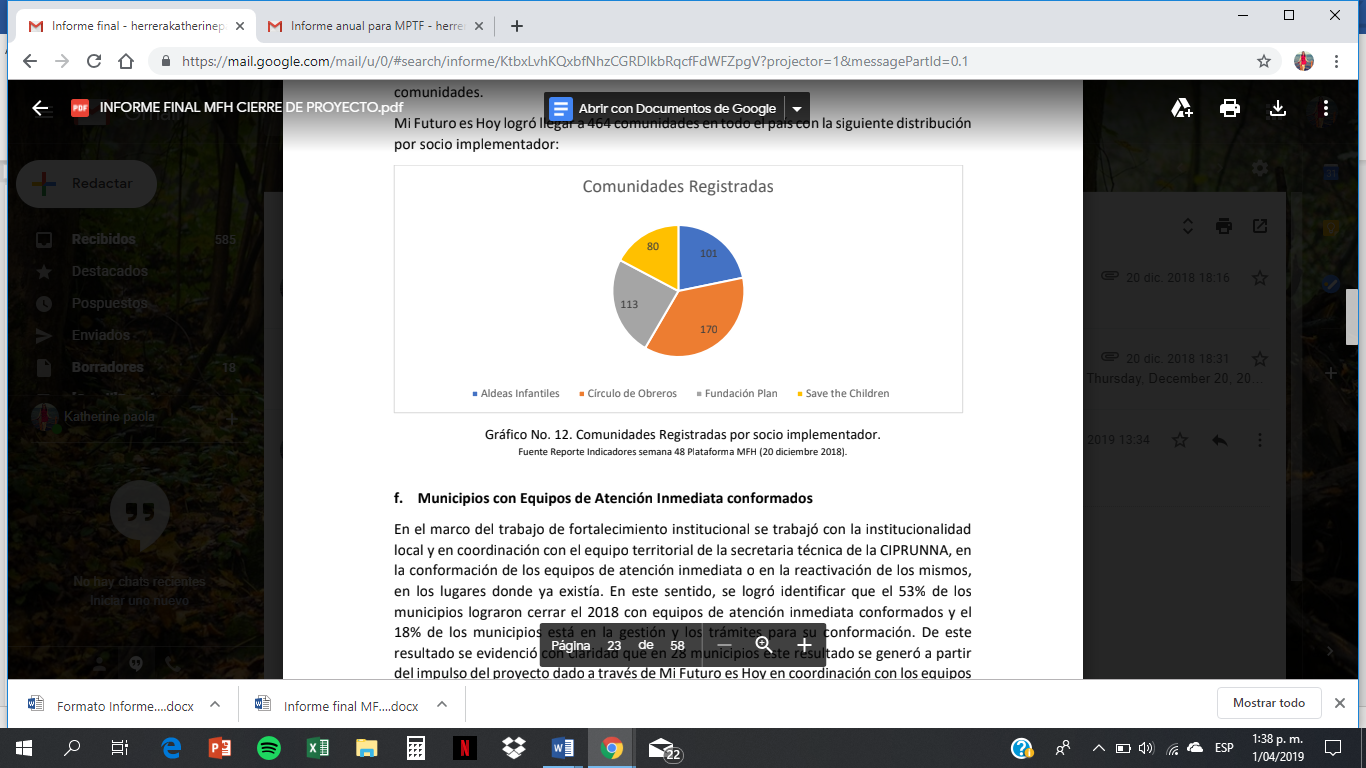 Municipios con Equipos de Atención Inmediata conformadosEn el marco del trabajo de fortalecimiento institucional se trabajó con la institucionalidad local y en coordinación con el equipo territorial de la secretaria técnica de la CIPRUNNA, en la conformación de los equipos de atención inmediata o en la reactivación de los mismos, en los lugares donde ya existía. En este sentido, se logró identificar que el 53% de los municipios lograron cerrar el 2018 con equipos de atención inmediata conformados y el 18% de los municipios está en la gestión y los trámites para su conformación. De este resultado se evidenció con claridad que en 28 municipios este resultado se generó a partir del impulso del proyecto dado a través de Mi Futuro es Hoy en coordinación con los equipos de fortalecimiento local de la Consejería Presidencial para los DDHH.g. Municipios con política de prevención de reclutamientoUno de los impactos que se considera relevante en el trabajo de fortalecimiento institucional, es la construcción de política pública de prevención de reclutamiento o su inclusión en políticas más amplias como la de infancia y adolescencia o políticas de prevención frente a posibles hechos victimizantes. Como resultado de esta caracterización se identificó que en el 58% de los municipios se cuenta con el instrumento de política, siendo un gran avance en materia de posicionamiento del tema en las entidades territoriales y la definición de acciones con presupuesto que aportan a la prevención de reclutamiento, el uso y la utilización de NNA por parte de Grupos Armados Ilegales.h. Gestión de ofertaEn materia de gestión de oferta se contabilizaron las remisiones a instituciones a partir de las necesidades identificadas en las comunidades a medida que se iba avanzando en la implementación del proyecto. Las mismas estaban orientadas en cinco componentes de educación, formación para el empleo, cultura, deporte y relacionadas con temas de protección a cargo del ICBF. En total se registraron 14.446 acciones de gestión de oferta por parte de los socios implementadores dirigidos la mayoría de las veces a instituciones locales.Resultados cualitativos1. COMPONENTE DE ACOMPAÑAMIENTO. Entorno individual: En total participaron en el proyecto 28.247 niños, niñas, adolescentes y jóvenes, cuyas edades estuvieron especialmente comprendidas entre los 10 y los 18 años. No obstante, se facilitó la vinculación de niños menores de 10 años y jóvenes mayores de 18 dadas las circunstancias y el interés a nivel territorial, así como la escasa oferta existente para acompañar a estas poblaciones. Del total de los niños, niñas y adolescentes que cuentan con Línea Base formulada y permanecieron durante todo el proceso el 30% se reconocieron como pertenecientes a una comunidad étnica: Mi Futuro es hoy, amplió la comprensión respecto a los derechos humanos por parte de los NNAJ, y los adultos que están en las zonas rurales y rurales dispersas acompañadas, de igual manera, se logró que funcionarios de las instituciones del Estado presentes a nivel territorial hicieran presencia en las veredas focalizadas favoreciendo el diálogo y la recuperación de confianza o generación de esta entre la sociedad civil y el Estado colombiano.  Se destaca el acompañamiento que realizaron las comisarías de familia, personerías municipales, ICBF con sus equipos regionales y el SENA. Los NNAJ cuentan ahora con mejores habilidades para la resolución de conflictos y tienen una mejor capacidad de escucha y diálogo y a pesar de las difíciles condiciones que enfrentan, ahora tienen la posibilidad de reconocer y analizar críticamente las alternativas existentes para concretar sus proyectos de vida. Los NNAJ reconocieron la participación como un derecho muy importante en sus vidas e hicieron posible la materialización de este a través de la concertación, diseño, implementación y evaluación de las iniciativas juveniles de paz, por medio de las cuales lograron también visibilización y reconocimiento de los adultos con quienes transcurre su vida cotidiana. Los NNAJ reconocieron que el conflicto armado ha sido parte central de sus vidas y de la de sus familiares y vecinos y entendieron que este ha generado afectaciones emocionales en sí mismos y en sus comunidades. Lo anterior hace que ahora también tengan un interés por contar con atención psicosocial individual, familiar y comunitaria. Surgieron en el proyecto nuevos liderazgos juveniles e infantiles, que encontraron espacios para la expresión a nivel comunitario y en algunas ocasiones a nivel institucional. En clave de ello, fue posible que NNAJ conocieran rutas de atención y protección orientadas a la garantía de sus derechos. El proyecto logró la vinculación de por lo menos 100 NNAJ procedentes de Venezuela quienes residen especialmente en los departamentos de Norte de Santander, Arauca, Cesar y Bolívar. De ello es importante destacar la participación sostenida de esta población en el proyecto a pesar de las difíciles condiciones sociales enfrentadas por sus grupos familiares quienes encontraron en Mi Futuro es Hoy una opción de inclusión para sus hijos e hijas. Se identificaron situaciones de riesgo asociadas con abuso y violencia sexual contra NNAJ en 35 municipios. Fue posible reconocer riesgo de trabajo infantil en 20 departamentos/66 municipios de los que llaman especialmente la atención 238 NNAJ que no están estudiando e indicaron “trabajar por su cuenta” y en los departamentos de Antioquia, Chocó, Cauca y Nariño, se ubicaron NNAJ que aún no tienen identificación personal, limitando así el acceso a servicios. La información referida a estos tres fenómenos fue remitida al SNBF.Producto del proceso desarrollado con comunidades étnicas, y particularmente con los NNAJ, es recomendable en próximas experiencias realizar siempre la revisión, ajuste y adaptación metodológica para todos los diferentes territorios y comunidades a acompañar. Además, es clave que el trabajo con las comunidades étnicas se pueda orientar a la promoción de la participación de los niños, niñas y adolescentes en la vida pública, desde donde ellos tengan la posibilidad de protagonizar la construcción de los proyectos de vida comunitarios y logren definir los individuales, ampliando la mirada de la materialización de los derechos más allá de la existencia de la oferta estatal y/o institucional en sus territorios. También es clave ampliar las comprensiones respecto al riesgo y amenazas existentes a nivel territorial pues en su gran mayoría se encuentran naturalizadas. Entorno Familiar Participaron en el proyecto 10.416 familias de 15.000 estimadas. La disminución obedeció entre otros factores a intereses de los adultos, trabajo, dispersión geográfica y sobre estimación de oferta del estado por parte de las familias. Para lograr la participación de las familias fue necesario desarrollar múltiples estrategias de convocatoria y modificar las metodologías para los encuentros. Lo anterior a fin de generar mayor consciencia y adherencia al proceso. Para ello se utilizaron jornadas de trabajo articuladas con las instituciones educativas, juntas de acción comunal y organizaciones sociales presentes en el territorio. Se aumentaron las actividades de carácter lúdico, participativo y colaborativo de manera que los adultos – padres, madres y cuidadores encontraran en el proyecto un espacio de diálogo, reflexión y cuidado para sí. Las familias lograron valorar de manera muy positiva y cada vez más consciente la participación de los NNAJ como factor transformador de las realidades territoriales y especialmente de las dinámicas familiares. Se logró una mayor expresión de emociones alrededor de los procesos de desarrollo de sus hijos e hijas. Se logró mayor reconocimiento del entorno familiar como entorno protector y en los casos en los que así no resulta, se avanzó en la identificación de alertas y reportes, así como en la construcción de estrategias para una mayor participación y gestión. Reconocieron el papel fundamental del afecta, la comunicación y la escucha atenta para favorecer formas alternativas en la resolución de conflictos al interior de las familias y comunidades. Comprendieron que cada derecho de sus hijos e hijas está relacionado con una responsabilidad ejercida por ellos y por el Estado como garante fundamental en clave de prevención y protección de la niñez, la infancia y la adolescencia. Se favorecieron diálogos intergeneracionales en clave de la identificación de alternativas para temas emergentes como el embarazo en adolescentes, el suicidio, el consumo de sustancias psicoactivas y la violencia al interior de las escuelas, entre otros.La participación de las familias en comunidades étnicas se presentó de diferente manera de acuerdo con las condiciones de los territorios, pues aquellos en que la dispersión era menor, la participación de las familias fue mucho más exitosa en términos de asistencia a los espacios. De igual forma resultó importante en la participación de la familia, la estructura política de la comunidad, pues entre más cerrada sea esta en términos de acceso a la información, mayores dificultades existen frente a la participación familiar. Vale la pena señalar que lograr que la participación de las familias sea efectiva, en términos de consolidar espacios de discusión y reflexión, requirió un mayor esfuerzo por parte del proyecto. En la medida que los espacios de participación no son cotidianos en la vida de las comunidades étnicas, particularmente las indígenas, razón por la cual su presencia no es sinónimo de participación. Por el contrario, las familias asumen que todos estos espacios conservan un carácter vertical en donde solo les es permitido escuchar. Son indispensables los espacios en los que la participación sea promovida de manera adecuada, buscando con ello desmontar discursos e imaginarios que restringe significativamente la participación. La importancia de que los padres reconozcan la importancia de su participación en espacios públicos se encuentra en que ello permitirá transferir hacia los niños, niñas y adolescentes la importancia de la comprensión y ejercicio del derecho a la participación.  En estos espacios de acompañamiento a las familias surgió permanentemente la preocupación por el enquistamiento de la violencia intrafamiliar como la principal causa de los conflictos comunitarios. La naturalización de la violencia intrafamiliar ha llevado, en las comunidades indígenas, a la displicencia frente a la necesidad de atender este tipo de violencia por parte de las autoridades tradicionales y de la institucionalidad territorial. Esta problemática que pasa a ser de carácter absolutamente privado termina por definir socialmente las prácticas de protección de los niños, niñas y adolescentes. Ante estos planteamientos hechos por las familias corresponden acciones integrales y articuladas por parte de las instituciones tradicionales y territoriales.  Atender la violencia intrafamiliar deberá ser una prioridad en tanto es desde ella en donde empiezan a legitimarse otros tipos de violencia, como lo es la violencia contra la mujer. Es así como, de acuerdo con lo planteado por los y las participantes, la violencia contra la mujer se convierte en un asunto íntimamente familiar, que deriva en la segregación de las niñas y mujeres a una vida privada sin posibilidad de construir un sentido de vida individual. El otro elemento que está en contra de la protección de los derechos de los niños, niñas y adolescentes en el ámbito familiar es el desbordado consumo de sustancias psicoactivas, pero se hace referencia muy particularmente al consumo abusivo del alcohol.  Parece, de acuerdo con los y las participantes, que el consumo de alcohol abusivo pasa a ser un problema secundario frente a las preocupaciones existentes por otras sustancias y porque es social y culturalmente aceptado. Tras el telón de lo aceptado culturalmente se encuentra un problema que se ha desbordado en las comunidades étnicas, por la facilidad en el acceso a los licores que tradicionalmente se producen y consumen al interior de las comunidades. El consumo abusivo del alcohol debe ser atendido en tanto es una de las causas de las violencias que aparecen en las familias y en las comunidades. Por otra parte, el alcohol, al igual que otras sustancias psicoactivas, se convierte en atenuante para los adolescentes y jóvenes que no encuentran posibilidades de dar un sentido a sus vidas, lo cual ahonda las crisis en salud mental que en la actualidad deben soportar. Es necesario y urgente acompañar a las familias y las comunidades étnicas en la reflexión frente al consumo abusivo del alcohol y otras sustancias psicoactivas, dado como ya se dijo, las facilidades de acceso a las sustancias y la baja oferta de actividades de recreación comunitaria.    Entorno ComunitarioIntegrado por miembros de las familias, madres, padres, abuelos, tíos, NNAJ y los diferentes miembros de las organizaciones sociales como juntas de acción local, líderes comunitarios y en general por aquellas personas que representan organizaciones con acción en el territorio y que tienen un interés especial por apoyar y participar en el desarrollo de sus comunidades.Mediante las acciones que se desarrollaron en este entorno se promovió el fortalecimiento de los espacios de sensibilización, empoderamiento y participación de personas de la comunidad que pudiesen tener un rol de liderazgo o representación en la vereda o que estuviesen interesados en fortalecer sus capacidades para la construcción de Entornos Protectores para NNAJ, fortalecer vínculos socio culturales que permitiesen a las comunidades movilizarse hacia el reconocimiento de NNAJ como sujetos de derechos y generar espacios para su participación real en escenarios de toma de decisiones. El proceso de acompañamiento con este entorno se desarrolló mediante seis encuentros implementados a lo largo de 9 meses, en promedio un encuentro cada mes y medio y se logró la participacion de  1919 líderes en los 21 departamentos que acompañó el proyecto, de los cuales el 54% eran mujeres y el 46% hombres.  De este grupo de participantes el 73% no reporta ninguna pertenencia étnica; el 19% se identifica como afrocolombiano, el 7%  como indígena, 5 líderes se autoreconocen como pertenecientes a la comunidad Rrom y 4 como raizales. También se promovieron la realización de diálogos intergeneracionales entre actores en el proceso, para analizar las formas de relacionamiento y las oportunidades de participación real e intencionada para NNA en el entorno comunitario y  se plantearon alternativas para la vinculación entre comunidades e instituciones, de modo que se logre aumentar la confianza y se fortalezcan las relaciones mediante vínculos progresivos, que posibiliten una sinergia entre Estado y sociedad que potencie el desarrollo de las comunidades rurales y rurales dispersas y su acercamiento a la institucionalidad.Entorno Educativo Integrado por estudiantes, docentes, padres y madres de familia, cuidadores, directivos docentes, personal administrativo, vecinos del entorno y en general aquellas personas que participan tanto de la vida académica como de la vida social de la institución, es el escenario social, físico y cultural en el cual NNAJ se vinculan a la vida social, histórica, cultural, política y económica de la comunidad a la que pertenecen. Se reconoce este entorno como fundamental en el camino de la garantía de los derechos de la niñez puesto que al tener garantizado su derecho a la Educación, NNA reducen sus vulnerabilidades por amenaza y victimización, exclusión social y económica y por consiguiente reducen las probabilidades de exposición al riesgo de reclutamiento. Desde este Entorno, y para aportar a que la Escuela llegue a ser un Entorno Protector, Mi Futuro es Hoy se orientó a fortalecer capacidades de docentes y directivos docentes de contextos rurales, para la construcción de paz, la prevención de la violencia en sus diferentes manifestaciones, el fomento de la participación y la convivencia escolar y para apoyar sentidos de vida de NNAJ que promuevan su desarrollo y goce de derechos. El proceso se desarrolló mediante la implementación de seis (6) encuentros de acompañamiento en los que se abordaron temas relacionados con reconocimiento de NNAJ como sujetos de derechos, participación, convivencia, reconciliación y rutas de atención.La focalización de instituciones y los participantes se llevó a cabo en coordinación con las Secretarías de Educación territorial correspondientes y de común acuerdo con los rectores de las instituciones seleccionadas para garantizar la participación voluntaria (en la medida de las posibilidades) de los docentes, personal administrativo y directivos docentes.Mediante este trabajo se logró la participación y caracterización de 1941 docentes de 458 instituciones educativas en 166 municipios, donde el 46% eran hombres y el 54% mujeres, con quienes se promovieron dialogos sobre el rol que tienen las instituciones educativas en el proceso de garantía de derechos de NNAJ y la necesidad de los docentes de fortalecerse desde su quehacer con herramientas pedagógicas, metodológicas y didácticas que les permitan hacer una labor más cualificada con enfoque y desde la pedagogía de los derechos. Se logró la inclusión de contenidos del proyecto vía Cátedra de Paz en el currículo y en el Proyecto Educativo Institucional en Instituciones Educativas de Antioquia y la identificación de espacios alternativos para desarrollo de capacidades en actividades de la propia jornada escolar, como estrategia para aumentar el compromiso de los docentes y la institucionalización de prácticas de cuidado y protección de NNA.Mediante la implementación del Proyecto, también se pudo evidenciar que en departamentos como Meta, Guaviare, Guainía, Caquetá, Putumayo y Vaupés [Antiguos Territorios] dadas las condiciones de dispersión geográfica de la población y la presencia de actores armados ilegales que controlaban estos territorios, las comunidades se organizaron para proveerse los servicios que no podían recibir por parte del Estado. Es el caso del derecho a la educación, que bajo la denominación de “Internado” ofrece a NNAJ de zonas geográficamente muy dispersas y con alta presencia de factores de riesgo de vulneración de derechos, una alternativa no reconocida oficialmente para acceder a educación y protección. De acuerdo con lo identificado, en un gran porcentaje de instituciones educativas las condiciones para la prestación del servicio no son las más adecuadas para garantizar el acceso con calidad y pertinencia. Mediante una revisión de la situación se encontró que de 458 instituciones Educativas participantes, de las cuales 61 son Internados, el 68% presenta problemas de infraestructura y dificultades para proveer alimentación escolar, el 51% no cuenta con planta docente completa, en el 41% se requiere psico-orientadores y el 61% no cuenta con agua potable para los estudiantes, esta la obtienen de algibes, acueductos veredales o pozos y en territorios como Vaupés el agua es tomada directamente del río sin que medie un proceso de purificación.En comunidades étnicas el proyecto fue valorado de manera positiva y los docentes realizaron acompañamiento durante la implementación. Del total de docentes caracterizados el 71% no reconoce ninguna pertenencia étnica, el 22,2% se reconoce como afrocolombiano y el 6,3% como indígena. Dos docentes se reconocen como raizales y dos como Rrom. Se destaca cómo en algunas regiones del país, particularmente, las comunidades indígenas, han expresado su interés por contar con una oferta en educación mucho más cercana a sus territorios frente a aquella que es ofrecida a través de los internados, los cuales reconocen como la única opción de protección para los NNA frente al reclutamiento y acción de GAI, pero que se convierte en una opción que los separa de su comunidad y núcleo familiar y rompe con su cultura, arraigo territorial y costumbres.  2. COMPONENTE DE GESTIÓN DE OFERTA Y FORTALECIMIENTO INSTITUCIONAL. Entorno institucional  En el trabajo institucional se definieron dos ejes, el primero de ellos tiene que ver con el fortalecimiento y el segundo con la gestión de oferta para la población del proyecto. En este sentido se remitió a las coordinaciones de oferta de cada socio un protocolo de acompañamiento institucional, aportando algunos elementos para la interlocución con las alcaldías de los municipios focalizados, adicional se remitió un formato para guiar el ejercicio de revisión de los planes de desarrollo de los municipios, que permitiera tener un panorama más claro respecto a las políticas y acciones definidas por las administraciones tendientes a la protección de los derechos de los niños, niñas y adolescentes y la prevención del reclutamiento, uso y utilización de esta población por parte de los grupos armados al margen de la ley. Estas herramientas guiaron el relacionamiento inicial con las alcaldías y otras entidades locales para la focalización de las veredas donde se implementa el proyecto en la actualidad y permitió que los dinamizadores y coordinadores regionales lograran mayor conocimiento de los municipios y los territorios donde se implementaría el proyecto. Así mismo desde la coordinación nacional se generó una estrategia de acompañamiento para las gestiones con gobernaciones y con entidades nacionales. En el trabajo institucional fue fundamental la articulación con el equipo asesor de la secretaria técnica de la CIPRUNNA de la Consejería Presidencial para los Derechos Humanos, lo que permitió mayor conocimiento de los territorios, mayor conocimiento de las dinámicas internas de las alcaldías y gobernaciones, la identificación de los funcionarios indicados para abordar y operativizar el tema, interlocución con líderes del tema en algunos municipios, identificación de instancias de participación institucional donde se aborda el tema y lograr la participación de estos espacios y la interlocución con algunas entidades locales con las que esta entidad había venido trabajando. El reconocimiento de estos equipos en territorio, potencio la llegada del proyecto en algunos territorios y facilito su implementación. Finalmente, de esta articulación se deriva un trabajo de posicionamiento importante, logrando una dinámica en la generación de políticas territoriales, conformación de equipos de atención inmediata y activando rutas en los casos en los que fue necesario hacerlo. Como resultados en materia de fortalecimiento, se ha identificado que el 58% de los municipios donde estuvo el proyecto en su primera fase, cuenta con política de prevención de reclutamiento o el tema está incluido en algunas de las políticas del municipio, como política de víctimas en su componente de prevención o políticas de niñez, infancia y adolescencia. Así mismo el 53% de los municipios donde se implementó el proyecto cuenta con equipos de acción inmediata conformados, lo que significa un reto en materia de operativización de la política pública que los define como el ejecutor de la propuesta de territorialización de la política y como el actor principal en la materialización de las rutas. Así mismo el proyecto participo de las instancias que le fue posible en los 167 municipios de implementación y en 21 de los 22 departamentos donde hizo presencia, exceptuando Risaralda donde se trabajó en un solo municipio y este se encuentra apartado de la capital del departamento.Una de las consideraciones que se tuvo en el momento del abordaje a las instancias de participación institucional en los municipios, fue entender que ya existen demasiadas instancias creadas y reglamentadas, lo que significaba participar de las ya existentes y no convocar un espacio nuevo para el trabajo de fortalecimiento institucional. En este sentido el proyecto participo en instancias como: Mesas de Infancia y Adolescencia, Consejos de Política Social, Mesas de Prevención de Reclutamiento, Comités y subcomités de Justicia Transicional, mesas de trabajo para la formulación de política pública, entre otros. En algunos municipios se participó en más de un espacio, pero el seguimiento al proyecto y la presentación de avances en los resultados se hizo principalmente en mesas de infancia y adolescencia con un 81%, Consejos de Política Social en un 3% de los municipios, el 2% en mesas de prevención de reclutamiento y por la falta de dinámica de las instancias en el 14% municipios se hacia el seguimiento con la alcaldía. Un tema para resaltar en el intento por conformar las mesas de prevención de reclutamiento es que las instituciones locales manifiestan temor por participar de una mesa que lleve ese nombre, por esa razón el tema se aborda desde otras instancias. En materia de gestión de oferta desde los equipos territoriales del proyecto se realizaron dos tareas importantes, la primera tenía que ver con la identificación de actores y oferta presente en cada uno de estos territorios y en un segundo momento, la identificación de las necesidades de gestión de oferta. Estos dos ejercicios buscan la conexión entre demanda y oferta de los programas del estado y vincular también esta información a las gestiones que desde el gobierno nacional se hagan con el sector privado. La información que refiere las necesidades se convierte en un insumo para la definición de acciones por parte de la institucionalidad en las siguientes vigencias, focalizando recursos y flexibilizando la oferta para responder de manera adecuada y pertinente a las necesidades de la población, que en muchos sitios del país cuenta con características distintas y las distancias de algunos de estos territorios implican un reto en la planeación de las acciones de las entidades del estado. 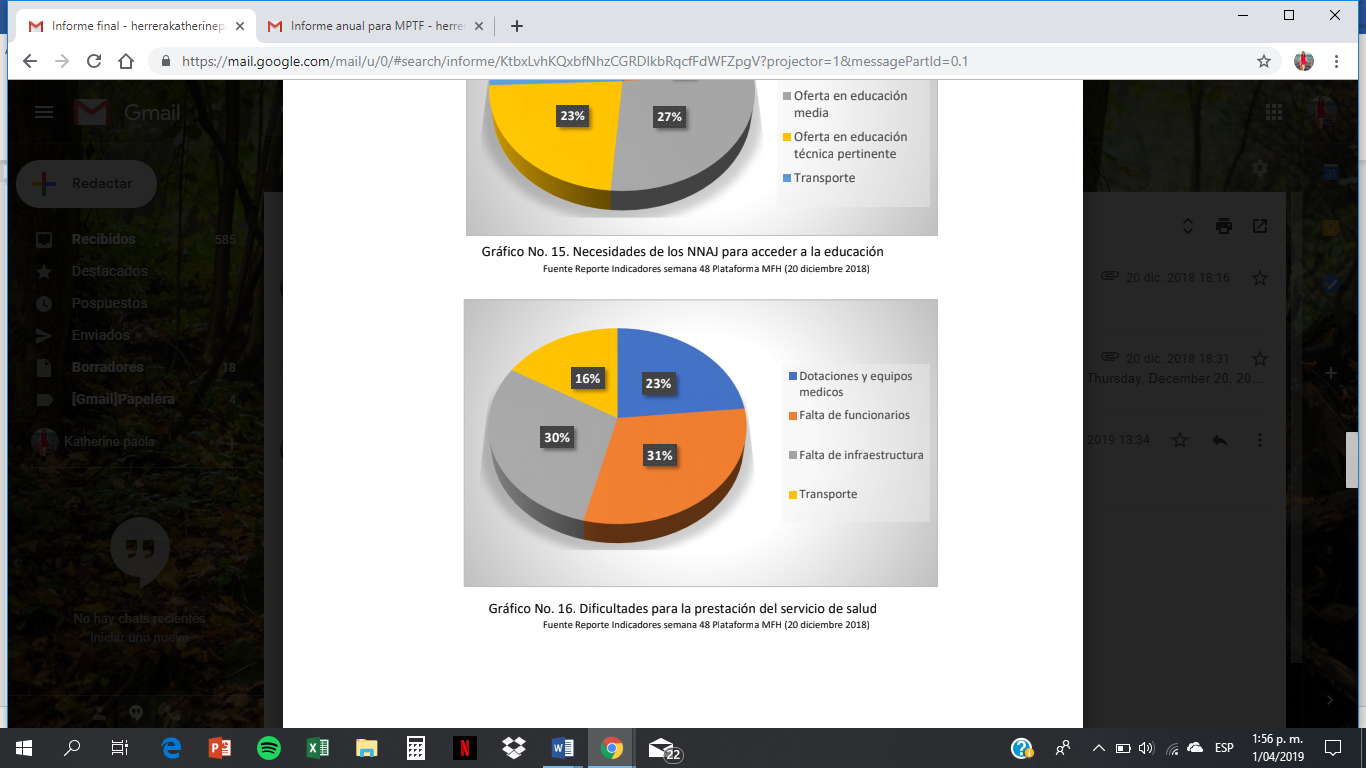 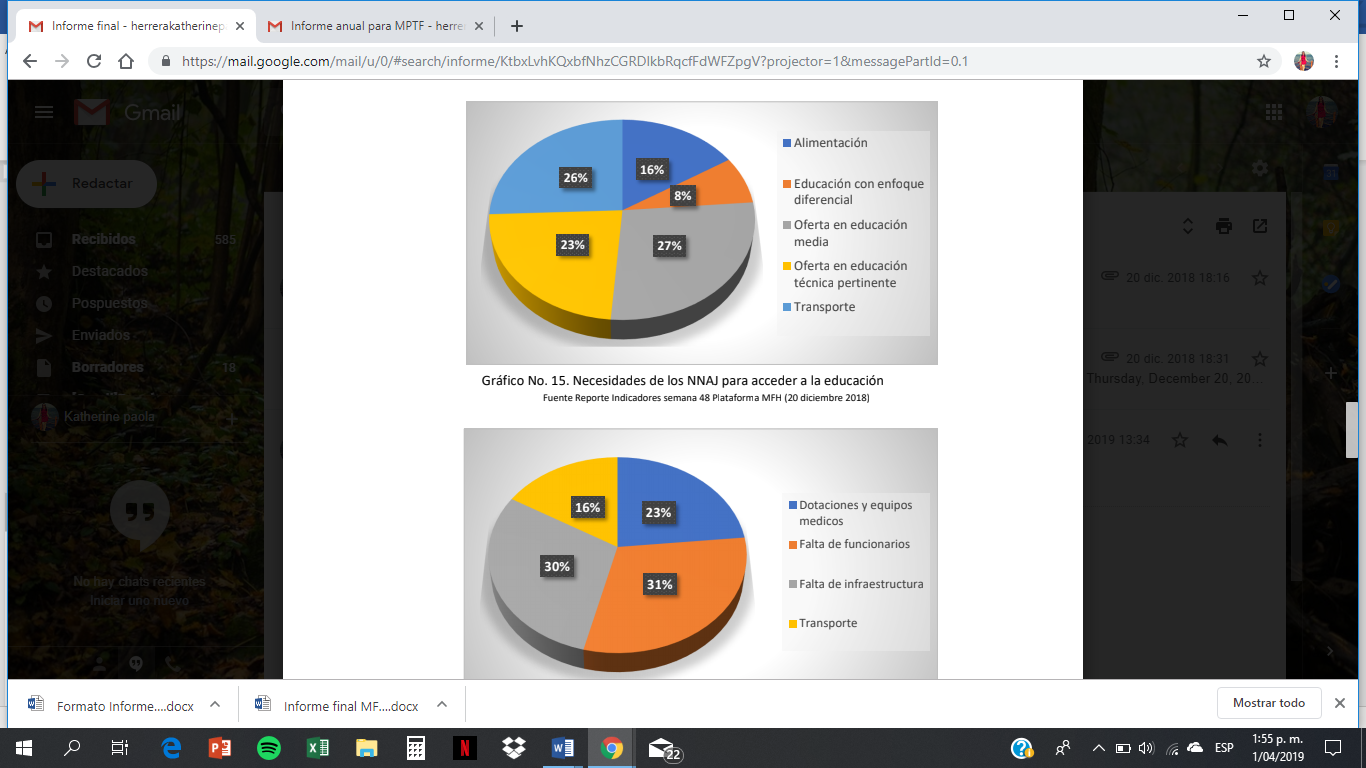 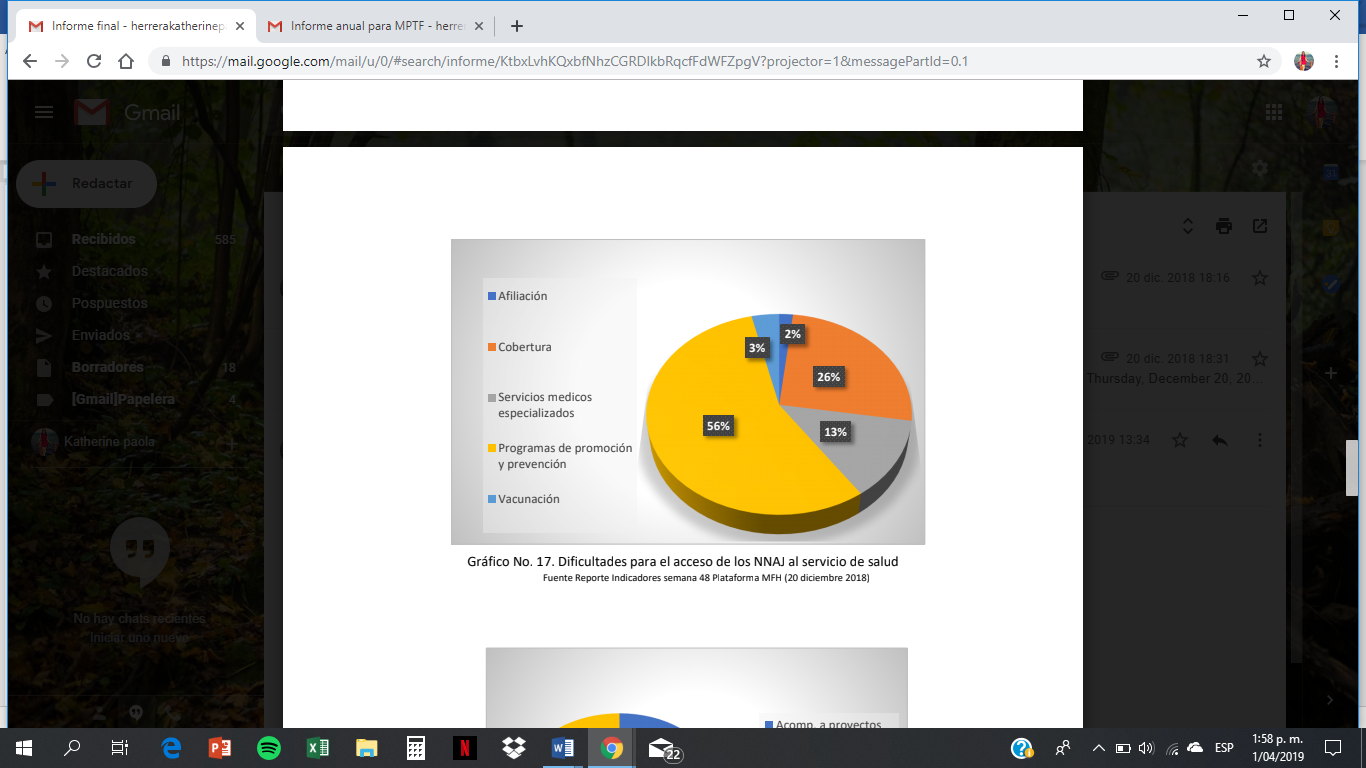 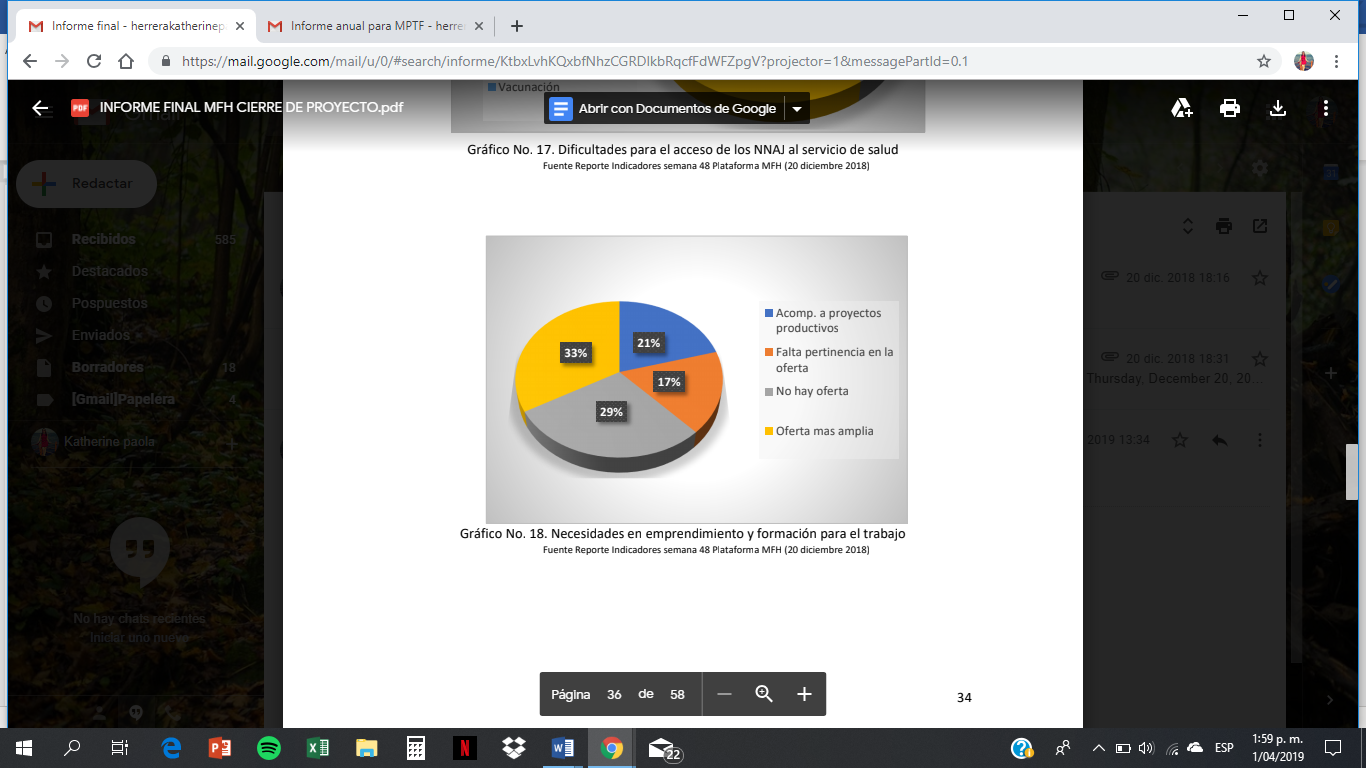 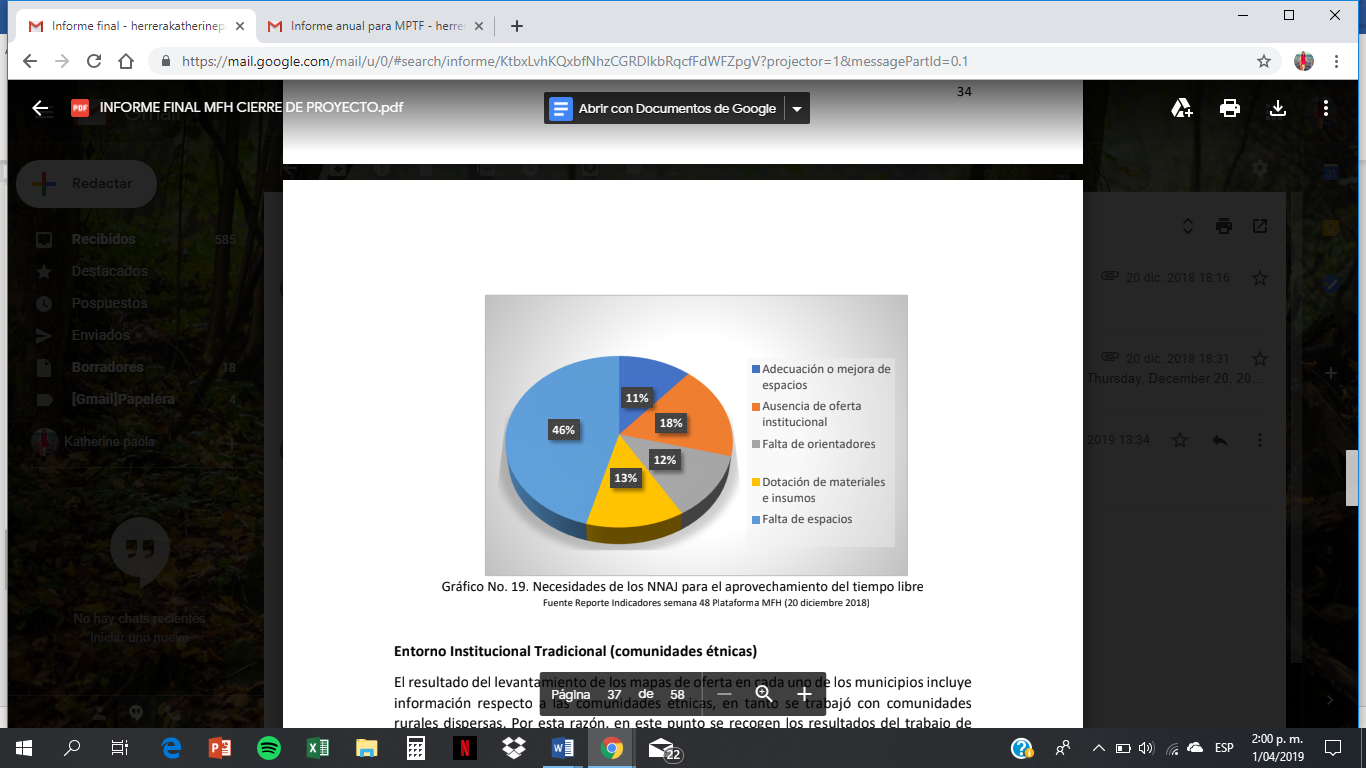 Usando el marco de resultados aprobado en el documento de proyecto proporcione las cifras planeadas y finalmente alcanzadas en cada uno de los indicadores del proyecto en todos los niveles. En la medida en que la explicación narrativa ya se brindó en la sección anterior, en este cuadro incluya solamente los resultados cuantitativos del proyecto. Evaluación, Mejores Prácticas y lecciones aprendidas (obligatorio)Las lecciones aprendidas se construyen a partir de los diálogos permanentes generados en el proceso de acompañamiento desde el equipo de coordinación nacional con los cuatro socios implementadores y han sido enriquecidas con los aportes de dinamizadores y  participantes directos  en los diferentes entornos fortalecidos.  Se encuentran organizadas  en lógica de proceso de acuerdo con las fases y componentes de la implementación de Mi Futuro es Hoy. Fase de Alistamiento: La fase de alistamiento comprendió todo el proceso desde la formulación técnica del proyecto con participación de los aliados de orden nacional e internacional hasta antes del inicio de la implementación en territorio. Oportunidad en la conformación del equipo de trabajo: (i) Coordinación Nacional: Es necesario para una segunda fase sincronizar el alistamiento a partir de una oportuna contratación del equipo de coordinación nacional de manera que antes de que se surta el proceso de vinculación de las organizaciones sociales se cuente con la capacidad humana, técnica, tecnológica y operativa para brindar línea técnica y acompañamiento directo.   El trabajo articulado con la Secretaría técnica de la CIPRUNNA es una de las estrategias de sostenibilidad del proyecto que inicia antes de la operación del mismo.  (ii) Selección Socios implementadores: Es importante trabajar con organizaciones sociales con experiencia en procesos comunitarios y especialmente en el desarrollo e implementación de estrategias para la protección, prevención y garantía de los derechos de NNAJ, que cuenten con personal cualificado al respecto y que en lo posible cuenten con políticas de protección a la infancia cuyo uso y apropiación sea evaluado periódicamente. Es recomendable que en los convenios firmados por las partes responsables se hagan explícitos los valores agregados que las organizaciones dan a la propuesta, por ejemplo: experticia en género, experticia en acciones en prevención de suicidio, experticia en incidencia política, entre otros y que frente a esto haya acciones de seguimiento y evaluación desde la coordinación nacional. Es altamente recomendable contar con equipos de trabajo conformados por profesionales oriundos de las regiones a intervenir. Lo anterior permitió desplegar acciones que incrementaron la confianza hacia el Estado, generando mayor adherencia al proyecto, un buen nivel de comprensión del contexto territorial, así como un camino propicio para el posicionamiento de la garantía de los derechos de los NNAJ y su exigibilidad y defensa desde los diferentes entornos.  No obstante, se recomienda realizar un análisis respecto a la remuneración asignada para los profesionales en campo, pues en algunos territorios especialmente del pacífico colombiano y los llanos orientales se terminan vinculando personas con otras obligaciones laborales, quienes por la necesidad de tener más ingresos toman el trabajo afectando la garantía y continuidad de las acciones a nivel territorial. En algunos territorios como Antioquia y Chocó funcionó de manera acertada el proceso de vinculación de personas de otras regiones del país, como parte de la apuesta de intervención de Aldeas Infantiles, quienes realizaron búsqueda activa de los profesionales en lugares como Medellín y Bogotá, enfrentando mayores retos en clave de adaptación para los equipos de trabajo cuidando de esta manera la vinculación de personas con múltiples obligaciones laborales. Ahora bien, para conformar el equipo de trabajo a cargo del entorno institucional es recomendable contratar personas de la región con la intención de lograr una mejor estructuración y adopción de la política de prevención del reclutamiento, uso y utilización, así como de intervención de las entidades que hacen parte de la Comisión Intersectorial para la Prevención del Reclutamiento, Uso y Utilización de NNA y de la violencia sexual. Contar con equipos de profesionales mixtos, en los que se incorporen personas de la región y de otros territorios puede ser una alternativa para tener un punto de equilibrio que permita potenciar los procesos y hacer frente a las dificultades de la contratación exclusiva de personal local. Dado que unos conocen el territorio, sus costumbres, cultura, estilo de trabajo y funcionamiento de la institucionalidad y otros tienen experiencias de otros territorios que pueden impulsar los procesos, ayuda en la identificación de situaciones de vulneración de derechos naturalizadas por una cultura en particular, aporta conocimientos y prácticas de otras regiones para la solución de necesidades y garantía de derechos. El trabajo con NNA requiere contar con profesionales con un importante nivel de cualificación y experiencia en adaptación de metodologías, contenidos, enfoques y con sensibilidad estratégica para identificar las mejores alternativas de acompañamiento y asistencia técnica en territorios, en esa medida los perfiles para los dinamizadores (as) que realizan el trabajo directo con los niños debe estar limitado a profesionales en psicología, trabajo social, sociología, antropología, licenciaturas,  pedagogía, artes plásticas (siempre con experiencia en trabajo con NNAJ) Si las organizaciones sociales se presentan en asocio (2 o más) es necesario que se haga explícito desde el inicio del proyecto el rol que cada uno asumirá y los roles internos que sean asignados para el desarrollo de MFH a fin de mantener canales de comunicación permanente por cada uno de los involucrados.  Si hay alianzas entre organizaciones debe ser claro de qué manera se tejerá la relación entre las partes y los beneficios que cada una espera. Si hay una organización de escala nacional e internacional se recomienda que sea explícito el fortalecimiento en capacidades que esta organización realizará con las otras partes del proceso. Sistema de monitoreo, seguimiento y evaluación del proyecto: Es necesario revisar y unificar la batería de indicadores del proyecto de manera que todas las partes involucradas la conozcan y se generen los instrumentos de recolección de información que sean necesarios de manera oportuna.  Evitando así multiplicidad de formatos para informes. Para ello la coordinación del sistema de monitoreo y seguimiento debe ser parte de la estructura de la coordinación nacional, preferiblemente una persona natural. Los informes de los socios deben estar dirigidos también a la Consejería presidencial para los derechos humanos y al equipo de coordinación nacional del proyecto, además de PNUD quien opera como parte responsable en la alianza con el Fondo Multidonante. La información del trabajo realizado por los socios implementadores debe estar disponible y al día de manera que se logre oportunidad en la gestión entendiendo la relación entre las partes involucradas como un ejercicio de diálogo permanente en el que la información básicamente es de carácter público. La línea base o instrumento de caracterización para los diferentes entornos debe ser ajustada acogiendo las múltiples recomendaciones que al respecto hicieron los participantes del proyecto, así como algunos miembros de los equipos de trabajo a nivel territorial. Es necesario hacer estos instrumentos más próximos a la realidad rural. Los socios implementadores deben establecer planes de trabajo consistentes para el cargue, revisión y análisis de la información registrada en plataforma, evitando retrasos por aspectos previsibles asociados a la falta de conectividad en algunos territorios. Se destaca como buena práctica la desarrollada por la Fundación Círculo de Obreros de San Pedro Claver denominada  - Plataforma Virtual para el Trabajo de Acompañamiento en campo (PAVITA),  herramienta propuesta de valor agregado que permitió  mediante reportes enviados por el equipo de trabajo conocer su ubicación a tiempo real, brindando información de importancia a la hora de hacer y verificar el cumplimiento de actividades en campo, y contexto de situaciones de seguridad registradas en las zonas de implementación del proyecto. Este proceso de monitoreo y seguimiento al equipo de trabajo de CDO se convirtió en sí misma en una acción de autocuidado con el equipo de trabajo que es bien reconocida y valorada por los dinamizadores y coordinadores regionales.  La herramienta PAVITA adicionalmente permitió a CDO tener un mayor detalle de los contextos en los que se registraban riesgos y amenazas para los NNAJ participantes del proyecto, así como para su respectivo equipo de trabajo, activando acciones en prevención y acompañamiento para minimizar los mismos. Los datos obtenidos en esta experiencia permitieron la elaboración de mapas temáticos con información relevante en materia de focalización veredal, zonas de riesgo y georreferenciación de familias, instituciones educativas, instituciones, entre otros elementos de interés.Procesos de Inducción y re-inducción: El proceso de inducción que adelantan los socios implementadores requiere de la ampliación de tiempos y contenidos orientados a profundizar en enfoque de derechos humanos, garantía de derechos de NNA, prevención de vulneraciones, activación de rutas de prevención y atención, en esa medida desde la coordinación nacional se liderarían los procesos de formación y reinducción sin que esto implique que los socios no puedan adelantar sus propias estrategias de acompañamiento para la formación. Se recomienda establecer un estándar mínimo en las habilidades de los equipos de trabajo especialmente en relación con el conocimiento de herramientas de defensa de los derechos de los NNAJ, así como manejo de grupo, relacionamiento comunitario, entre otros. Es necesario que los socios implementadores desarrollen una propuesta de reinducción para sus equipos de trabajo que sea liderada por los coordinadores regionales en apoyo con el equipo nacional de cada socio implementador. Esto favorece ejercicios escalonados de acompañamiento y formación permitiendo así la reducción de costos asociados. Se destaca de la Fundación Círculo de Obreros de San Pedro Claver el uso de herramientas tecnológicas para brindar asistencia técnica a su equipo de trabajo a partir de los materiales construidos desde el nivel nacional, así como el monitoreo con PAVITA y el Cyberclub, ambas herramientas tecnológicas de la organización puestas al servicio del proyecto. Tipo de contratación dinamizadores y coordinadores: Es recomendable asegurar que los equipos tengan contratos de dedicación exclusiva durante el periodo de implementación del proyecto posibilitando la permanencia de los participantes en todos los entornos pues se establecen vínculos que los llevan a elevar sus niveles de confianza en los procesos. Esto se logra con una mejor remuneración a nivel territorial, especialmente para los dinamizadores locales. Reconocer honorarios en el rango de la oferta laboral local mejora las posibilidades de permanencia de los profesionales mientras mantienen su calidad de vida, encontrando sentido a la labor desarrollada con los NNAJ y las comunidades. Cuando la contratación del equipo de trabajo sucede a través de terceros que no tienen relación directa con el proyecto, (Modelo de Operación Plan – Temporal) se presentan dificultades en términos administrativos y de acompañamiento por la difusa comprensión en el tipo de vinculación que tienen las personas. Sienten más lejana a la organización y a su vez a la institucionalidad, y su rol se comprende de manera confusa, también así las decisiones respecto a su proceso laboral no son informadas a la coordinación nacional oportunamente. En esa medida es deseable que la contratación la realicen directamente las organizaciones sociales vinculadas al proyecto en estricto cumplimiento de los perfiles de trabajo que le sean requeridos. Cobertura y Procesos de Focalización Geográfica y poblacional: Debe destinarse tiempo suficiente para el proceso de reconocimiento territorial, aproximación con autoridades locales del orden municipal y departamental en aras de llevar a cabo la presentación, sensibilización respecto al proyecto.(i)  Focalización veredal : Los criterios de focalización veredal están establecidos en el proyecto y han funcionado de manera acertada en los 166 municipios del país. En algunos territorios por las complejas condiciones de seguridad una vez concertadas las veredas fue necesario realizar ajustes para proteger la vida e integridad de los equipos de trabajo, así como de los participantes directos e indirectos del proyecto.  Es importante dialogar a nivel territorial y conocer en profundidad las dinámicas locales existentes, los actores relevantes y de incidencia con presencia a favor o en contra de un proyecto de estas características y recoger con los líderes y representantes comunitarios las recomendaciones que para el ingreso y despliegue de las actividades puedan considerar como oportunas. Es importante afinar el canal de comunicación con el Ministerio de Defensa y las Fuerzas Armadas a nivel territorial y nacional, a fin de considerar oportunamente recomendaciones y rutas de protección para equipos de trabajo desde el liderazgo del a Consejería Presidencial para los Derechos Humanos y los Asuntos internacionales. Desde el comité directivo del proyecto deben definirse los mensajes clave de la Estrategia de comunicaciones para el proceso, de manera tal que estos puedan ser comprendidos de la mejor forma en los territorios sin afectar la seguridad de los equipos de trabajo y/o de los participantes del proyecto.  Las piezas comunicativas deben estar enfocadas desde una mirada de protección hacia la infancia y la adolescencia con un lenguaje incluyente y afirmativo. Es clave constituir desde el inicio del proyecto un equipo de apoyo en comunicaciones con participación de un delegado (a) de cada uno de los actores involucrados.  La flexibilidad que permite la propuesta metodológica del proyecto es un acierto a nivel territorial, pues contempla la vinculación de varias personas por grupo familiar, niños con edades específicas y no hay criterios de discriminación negativa que puedan limitar o disminuir el interés de la población de NNAJ para vincularse a Mi Futuro es Hoy. Cada socio implementador deberá contemplar en el proceso de focalización veredal y poblacional como mínimo los siguientes criterios: interés de la autoridad municipal, disposición de la comunidad e interés para participar, presencia institucional, costos – tiempo y distancia hasta el lugar de los encuentros, presencia de NNAJ con edades significativas para el proyecto, condiciones de seguridad tolerables para los equipos de trabajo.(ii) Cobertura: Desde el proyecto ha sido posible lograr presencia territorial en regiones del país en las que difícilmente llega y se mantiene la oferta estatal, incluso del orden municipal y departamental por la ubicación geográfica, los costos asociados al traslado de los equipos de trabajo o por la escasa concentración poblacional allí existente.   Se realizó transferencia metodológica a la Gobernación de Boyacá quienes con recursos propios adelantaron la implementación del proyecto en Chiquinquirá.  En otros departamentos como Cesar y Vaupés el proceso de transferencia también fue solicitado y no fue posible hasta el momento concretar suficiente respaldo gubernamental para adelantarlo. Fase de Implementación: Esta fase comprende el despliegue de la propuesta metodológica en cada uno de los entornos protectores hasta la realización de los cierres regionales y/o municipales y veredales. Componente de acompañamiento (ámbito individual, entornos familiar, comunitario y educativo) Frecuencia de encuentros: La presencia regular de dinamizadores en el territorio incrementa los niveles de confianza y credibilidad por parte de las comunidades en la oferta estatal, la cual, difícilmente llega y se mantiene en zonas rurales y rurales dispersas.  Los encuentros pueden mantenerse quincenal o semanalmente, los efectos de una decisión u otra son más de carácter financiero y administrativo para los socios de acuerdo con las condiciones de acceso geográfico existentes.  El acompañamiento a comunidades por 10 meses resulta ser un tiempo corto para el desarrollo de capacidades con personas que no han sido atendidas por el Estado durante mucho tiempo a causa del conflicto en las regiones, es importante dar continuidad a la oferta de atención y seguir fortaleciendo capacidades técnicas y operativas de gobiernos locales para ampliar la presencia en estos territorios. En ese orden de ideas es clave el trabajo con otros proyectos a nivel territorial. Metodología de los encuentros: La metodología utilizada en general fue acertada, sin embargo, es necesario realizar ajustes que aproximen más sus desarrollos a las realidades rurales. Por otro lado es importante la permanencia en el territorio de los equipos de trabajo, esto ha permitido comprender y reconocer dinámicas familiares, de cuidado y protección hacia la niñez, la infancia y la adolescencia propias de la ruralidad instaladas en los grupos familiares.  Trabajar con familias rurales implica comprender las dinámicas económicas y las relaciones afectivas establecidas al interior. Es necesario realizar encuadres por parte de los socios implementadores con las familias y adultos en general a fin de motivar la participación consciente y decidida. Acompañamiento por entornos: Es importante entender el proyecto como oportunidad para reconocer necesidades y potencialidades en los territorios.  Durante el desarrollo del proyecto fue posible conocer y visibilizar necesidades en la población entre ellas: atención psicosocial, prevención de trabajo infantil, consumo de sustancias, riesgo de suicidio.  Por ejemplo: la oferta estatal para la atención psicosocial es inexistente durante gran parte del año y en particular para la población ubicada fuera de las cabeceras municipales es inviable por los costos derivados de la misma, dejando a la población con necesidades de atención psicosocial sin oferta alguna. Aunque se realizó coordinación con la Unidad de víctimas y el Ministerio de Protección Social y Salud no fue posible concretar atención específica para los territorios del proyecto pues la respuesta de estas entidades está especialmente dirigida a las cabeceras municipales durante unos meses muy específicos del año. En esa medida la gestión con otras ofertas de carácter social, comunitario e iniciativas de acompañamiento psicosocial de fuentes diferentes al Estado son una alternativa para dar respuesta a las necesidades territoriales identificadas. El proceso es una oportunidad para identificar y potenciar nuevos liderazgos comunitarios juveniles, infantiles más allá de las Juntas de Acción Comunal, abriendo así la participación a jóvenes, hombres y mujeres que tienen vocación de cuidado y protección hacia los niños, niñas, adolescentes y jóvenes en cada territorio. Mi Futuro es Hoy, se constituye en una herramienta de apoyo para fortalecer los procesos al interior de las instituciones educativas en clave de la construcción e implementación de la cátedra de paz. Durante este año se generaron documentos de apoyo para fortalecer Planes Educativos Institucionales -PEI- enmarcando acciones de prevención del reclutamiento en las cátedras de Convivencia Escolar y en la Cátedra de Paz y desde el trabajo directo con asociaciones de padres de Familia. Es importante realizar análisis conjuntos entre las entidades de la CIPRUNNA y a nivel territorial desde los equipos de acción inmediata a fin de reconocer la voz de los NNAJ en términos de su experiencia al tener acompañamiento por parte de actores armados institucionales (Ejército y Policía Nacional) pues de acuerdo con la información de la línea base de este proyecto son estos actores referentes con los que los niños, niñas y adolescentes refieren sentirse más incómodos y menos protegidos. Lo anterior es especialmente significativo en los departamentos de Chocó, Norte de Santander, Cauca y Magdalena.Es recomendable al interior del Sistema Nacional de Bienestar Familiar y de los equipos de trabajo a nivel territorial realizar análisis y establecer estrategias novedosas que permitan fortalecer las familias y comunidades como entornos protectores para los NNAJ de manera que ellos y ellas sientan que pueden tener libertad de expresión en estos contextos y más aún tener participación en asuntos de incidencia pública en clave de bienestar y protección a la niñez, la infancia y la adolescencia. El 14% de los niños que participaron de Mi Futuro es Hoy indicaron no sentirse libres de expresar su opinión al interior de sus hogares.  A su vez el proyecto Mi Futuro es Hoy, viene participando de las instancias y espacios de articulación institucional donde se abordan los temas de prevención de reclutamiento, uso y utilización de NNA y garantía de sus derechos a nivel local y departamental, tales como las Mesas de Infancia, Adolescencia  y Familia, los CONPOS, los subcomités de prevención, protección y garantías de no repetición, los Comités de Justicia Transicional, así como las sesiones técnicas y directivas de la CIPRUNNA en el nivel nacional. En este sentido se ha tenido la posibilidad de socializar ante la institucionalidad de los 167 municipios la metodología del proyecto, el trabajo con cada uno de los entornos y la importancia de incluir en sus políticas y programas acciones tendientes a la prevención de acuerdo con sus roles y competencias. Estos niveles de articulación a nivel micro, meso y nacional son necesarios y recomendables.  Las iniciativas juveniles de construcción de paz se han desarrollado en el marco de una pedagogía experiencial, que fomenta la inclusión de manera equitativa de niños y niñas, promoviendo la participación de las niñas para las propuestas y su posterior desarrollo.  Para las iniciativas culturales, durante el año 2018 se realizaron alianzas con las Casas de Cultura Municipal en los territorios donde existen, con la finalidad de buscar estrategias que potencien las iniciativas formuladas desde las veredas. Se logró a propósito de esto, la asignación de instructores de danzas, música y deporte para acompañar a las comunidades y especialmente a los NNAJ. Las iniciativas que están orientadas a la recuperación de espacios comunitarios, así como la siembra de árboles, los programas de reciclaje, y otros proyectos orientados al cuidado del medio ambiente, reflejan que en los temas de interés de los NNAJ de las zonas rurales del país en las que se implementa el proyecto la conciencia ambiental es una realidad, es un asunto importante que debe ser acompañado por las autoridades locales ambientales y también por las instancias de orden nacional, pues ponen de presente las preocupaciones de NNAJ por temas centrales de la agenda pública mundial, como lo es el Cambio Climático y sus impactos en nuestro país, esto especialmente en el Cesar, los llanos orientales y la Amazonía. Los Planes Integrales de Gestión Ambiental de Residuos sólidos a nivel departamental y municipal son una herramienta de política pública a la que han de ir aproximándose cada vez más NNAJ en clave de incidencia, participación y toma de decisiones. Deportes como el fútbol, el béisbol, el voleibol e incluso el ping pong, que vienen siendo fuertemente impulsados por Coldeportes han permeado las dinámicas comunitarias en las veredas siendo una oportunidad para la integración y recuperación de lazos entre los miembros de las comunidades logrando el fortalecimiento del tejido social y una alternativa para la ocupación del tiempo libre y prevención del consumo de sustancias psicoactivas. Como reto en este sentido es importante desligar la práctica de los deportes del consumo de licor “social y culturalmente aceptado” especialmente a nivel rural. Es necesario impulsar la generación de redes entre los jóvenes a nivel veredal, municipal, departamental y nacional, retomando por ejemplo experiencias como la Red nacional de jóvenes rurales que tiene entre otros ejes de acción la comunicación y el emprendimiento y que es acompañada desde hace varios años por el Ministerio de Agricultura y Desarrollo Rural. Componente de Fortalecimiento institucional y Gestión de Oferta Articulación y gestiónNo existe un único escenario para la incidencia a nivel local que permita el posicionamiento de la política pública de prevención de reclutamiento, uso y utilización. En esa medida es necesario realizar lecturas muy completas de las dinámicas en territorio que permitan desde el inicio del proyecto mapear estas instancias y actores significativos en favor de las acciones de prevención. En estos ejercicios es recomendable la participación también de los NNAJ en el diálogo directo con los actores institucionales presentes de manera tal que los primeros puedan tener mayor apropiación del proceso acercándose a una participación más activa y menos “decorativa o instrumental”. En algunos departamentos fue posible que jóvenes del proyecto participaran en las instancias de las mesas de infancia y adolescencia y comités de prevención presentando sus iniciativas y necesidades a nivel veredal, realizando ejercicios más próximos de interlocución con la institucionalidad local, no obstante, el reconocimiento, la capacidad de interlocución y toma de decisiones por parte de NNAJ es baja o inexistente y es necesario seguir realizando esfuerzos en esta dirección. El trabajo de Mi Futuro es hoy, ha permitido una labor de identificación, visibilización y favorecimiento del diálogo de las escuelas rurales con las instituciones de orden municipal y con otros actores locales para la promoción de derechos para los NNAJ y prevención de su vulneración, en particular en los internados ubicados especialmente en los departamentos del Norte de Santander, Caquetá, Putumayo, Meta, Vaupés y Guaviare.b. Gestión de conocimientoEn la plataforma del sistema de información del proyecto se definió un módulo específico para la gestión del conocimiento con participación de los más de 300 dinamizadores territoriales. Allí con unas categorías preestablecidas se indagó durante toda la implementación del proyecto sobre los avances de tipo cualitativo para cada entorno, así como las principales amenazas y riesgos identificados a nivel territorial. Este espacio es considerado una buena práctica dentro de la ejecución de Mi Futuro es Hoy, porque permitió a través de una herramienta virtual promover la reflexión al interior de los equipos de trabajo y de manera personal.  A su vez este espacio permitió a la coordinación nacional identificar vacíos conceptuales, metodológicos y de enfoque diferencial en algunos miembros del equipo, desplegando luego las acciones para subsanar las dificultades a través del diálogo directo con las organizaciones sociales. El módulo de gestión del conocimiento permitió recoger recomendaciones de parte de los dinamizadores del proyecto frente a aspectos metodológicos, de línea base, de abordaje familiar, y de acompañamiento para el fortalecimiento institucional. También fue posible reconocer más elementos de la dinámica territorial de cada municipio que develan otros fenómenos como la explotación sexual infantil y juvenil, el consumo de sustancias psicoactivas, el trabajo infantil, la violencia intrafamiliar, entre otros. Fue posible identificar necesidades de acompañamiento psicosocial tanto para padres, madres y cuidadores, así como líderes y representantes comunitarios que fueron víctimas del conflicto armado colombiano, quienes incluso habiendo participado ya de algunos programas de la oferta estatal para tal fin, expresan seguir necesitando atención psicológica para ellos y para sus hijos e hijas.Se destaca cómo en algunas regiones del país, particularmente, las comunidades indígenas, expresaron su interés por contar con una oferta en educación mucho más cercana a sus territorios frente a aquella que es ofrecida a través de los internados, los cuales reconocen como la única opción de protección para los NNA frente al reclutamiento y acción de GAI, pero que se convierte en una opción que los separa de su comunidad y núcleo familiar y rompe con su cultura, arraigo territorial y costumbres.  La implementación de Mi Futuro es Hoy, permitió evidenciar los factores de riesgo y amenaza que están asociados al reclutamiento, uso y utilización de los NNAJ por parte de actores armados, entre ellos: (i) el consumo de sustancias psicoactivas, situación  que pasa por la distribución, menudeo, presión para el consumo, (ii)  los embarazos en la adolescencia asociados a la falta de información desde la familia a los NNAJ, la poca oferta de servicios de salud y asesoría a NNAJ, las debilidades del sistema educativo en educación para la sexualidad y en general de la falta de oferta y oportunidades para que NNAJ puedan acceder a servicios que posibiliten su desarrollo armónico e integral (iii) las múltiples formas de violencia intrafamiliar, violencia sexual, abuso sexual, (iv) la  vinculación de los NNAJ a economías ilegales entre ellas la minería, la distribución de gasolina de contrabando, la participación en los cultivos de uso ilegal con actividades que muchas veces son alentadas y promovidas por sus padres, madres y cuidadores como parte de la cotidianidad.  GobernanzaHa sido acertado el modelo de gobernanza establecido para el proyecto. Una vez se fue construyendo una relación de empatía, respeto y trabajo en equipo con los socios implementadores se avanzó de mejor manera en la concreción de los esfuerzos para el desarrollo del proyecto de acuerdo con lo establecido en el Manual Operativo del Proyecto.  Los estilos de liderazgo y las dinámicas internas de cada socio implementador facilitaron en algunos casos la interlocución con la coordinación nacional. Es importante destacar la apertura de algunos socios para el trabajo directo con sus equipos nacionales y de coordinación a nivel territorial,  así como con los dinamizadores (as) desarrollando diálogos para la asistencia técnica de forma periódica. Participar de las reuniones de coordinadores al interior de la Consejería presidencial para los derechos humanos da mayor posicionamiento al proyecto y reconocimiento de las acciones adelantadas. Se estableció un canal y procedimiento con la secretaría técnica de la CIPRUNNA para informar sobre las situaciones sospechosas de reclutamiento, uso y utilización de NNAJ identificadas durante el proyecto. Este procedimiento fue activado en varias oportunidades a fin de activar las rutas de protección a nivel regional y/o nacional de acuerdo con la necesidad existente. Se mantuvo el trabajo coordinado con las agencias de cooperación y especialmente con el Fondo Multidonante de las Naciones Unidas para el Postconflicto a fin de mantener un lenguaje coherente y cuidado en clave de protección de los NNAJ. La periodicidad de los comités técnicos y directivos resultó acertada en clave de mantener información fluida para todas las partes. Una historia específica (obligatorio)Se adjuntan al presente informe vía correo electrónico los accesos digitales de todos los videos del proyecto que muestran el impacto del mismo.Identificación del Proyecto Identificación del Proyecto CoberturaCoberturaTítulo del Proyecto: Mi Futuro es hoy, creando entornos de paz para la niñezCódigo del Proyecto:   MPTF Office ID: Título del Proyecto: Mi Futuro es hoy, creando entornos de paz para la niñezCódigo del Proyecto:   MPTF Office ID: Departamentos: Tolima, Valle, Cauca, Nariño, Córdoba, Risaralda, Antioquia, Chocó, Meta, Guaviare, Guainía, Vaupés, Putumayo, Caquetá, Arauca, Norte de Santander, Cesar, La Guajira, Magdalena, Bolivar y Sucre.Municipios: 167 municipiosBeneficiarios totales alcanzados:Mujeres: 12838     Hombres: 4629Niñas:     15135    Niños:   14847Departamentos: Tolima, Valle, Cauca, Nariño, Córdoba, Risaralda, Antioquia, Chocó, Meta, Guaviare, Guainía, Vaupés, Putumayo, Caquetá, Arauca, Norte de Santander, Cesar, La Guajira, Magdalena, Bolivar y Sucre.Municipios: 167 municipiosBeneficiarios totales alcanzados:Mujeres: 12838     Hombres: 4629Niñas:     15135    Niños:   14847Organizaciones participantes Organizaciones participantes Socios implementadores Socios implementadores Organizaciones que hayan recibido fondos directamente de la Oficina del MPTF en el marco de este proyecto:  OIM, Unicef, PnudOrganizaciones que hayan recibido fondos directamente de la Oficina del MPTF en el marco de este proyecto:  OIM, Unicef, PnudContrapartes nacionales, locales: Consejería Presidencial para los DDHH, ICBF, Mineducación, SENA, ARN, Aldeas Infantiles SOS, Circulo de Obreros de San Pedro Claver, Save the Children, Fundación  Plan.Contrapartes nacionales, locales: Consejería Presidencial para los DDHH, ICBF, Mineducación, SENA, ARN, Aldeas Infantiles SOS, Circulo de Obreros de San Pedro Claver, Save the Children, Fundación  Plan.Costos del Proyecto en USD Costos del Proyecto en USD Duración del Proyecto (en meses)Duración del Proyecto (en meses)Contribución del Fondo USD: (Por Agencia u Organización si es más de una) Duración Total:  14 mesesFecha de Inicio: Octubre 2017Contribución del Fondo USD: (Por Agencia u Organización si es más de una) Fecha inicial de cierre (día, mes, año)01, 06, 2018Contrapartida del Gobierno(Si aplica)Monto:Fuente:Fecha final de cierre: (día, mes, año)¿Ha cerrado la Agencia (s) operacionalmente el Proyecto en su (s) sistema? 31, 12. 2018  Si    NoOtras Contrapartidas(Si aplica)Monto:Fuente:Fecha esperada de cierre financiero: 31-05-2019Apalancamiento(Si aplica)Monto:Fuente:TOTAL:Evaluaciones del Proyecto/Evaluaciones de medio Término: Evaluaciones del Proyecto/Evaluaciones de medio Término: Informe presentado por:Informe presentado por:¿El proyecto fue sujeto de evaluación externa o revisión interna?     Si               No    Evaluación Terminada:     Si              No    Fecha: Informe de Evaluación – Adjunto          Si              No    Fecha: ¿El proyecto fue sujeto de evaluación externa o revisión interna?     Si               No    Evaluación Terminada:     Si              No    Fecha: Informe de Evaluación – Adjunto          Si              No    Fecha: Nombre:Cargo:Organización participante (o líder):Correo electrónico:Nombre:Cargo:Organización participante (o líder):Correo electrónico:(ELIMINAR PARA ENVIAR EL REPORTE)Instrucciones para el diligenciamiento:El informe deberá tener entre 10 a 15 páginas sin contar anexos. Se deberá incluir un listado de las principales abreviaciones y acrónimos usados en el informe.Deberán numerarse todas las páginas, secciones y párrafos como se indica abajo. El informe deberá ser enviado en un solo archivo de word. Los anexos deberán ser añadidos al informe, pero necesitan estar claramente referenciados, usando notas al pie o pie de página con su narrativa correspondiente.Por favor compartir toda la información de soporte que de cuenta de resultados e impactos del proyecto en las comunidades (testimonios, fotografías, historias de vida, casos de éxito, lecciones aprendidas, infografías, etc.). Toda esta información puede ser compartida como anexa al informe o a través de correo electrónico a: Irene.rojas@one.un.org. Grupo ÉtnicoNiños, Niñas y AdolescentesAfrodescendientes 5854Indígenas 2294Palenque 14Raizal 25Room33Total 8216Cuadro 2: Marco de resultadosTítulo del proyecto: Proyecto de prevención del reclutamiento. Mi Futuro es hoy, creando entornos de paz para la niñezTítulo del proyecto: Proyecto de prevención del reclutamiento. Mi Futuro es hoy, creando entornos de paz para la niñezTítulo del proyecto: Proyecto de prevención del reclutamiento. Mi Futuro es hoy, creando entornos de paz para la niñezTítulo del proyecto: Proyecto de prevención del reclutamiento. Mi Futuro es hoy, creando entornos de paz para la niñezTítulo del proyecto: Proyecto de prevención del reclutamiento. Mi Futuro es hoy, creando entornos de paz para la niñezTítulo del proyecto: Proyecto de prevención del reclutamiento. Mi Futuro es hoy, creando entornos de paz para la niñezTítulo del proyecto: Proyecto de prevención del reclutamiento. Mi Futuro es hoy, creando entornos de paz para la niñezTítulo del proyecto: Proyecto de prevención del reclutamiento. Mi Futuro es hoy, creando entornos de paz para la niñezTítulo del proyecto: Proyecto de prevención del reclutamiento. Mi Futuro es hoy, creando entornos de paz para la niñezEfecto del Fondo al cual el programa/proyecto contribuiráResultado 5. Iniciación del proceso de rehabilitación económica y de infraestructura de los territorios más afectados por el conflicto armado a través de intervenciones integrales que generen mercados transparentes y accesibles y a la vez cohesión social y territorial, que creen un equilibrio en la participación activa de la ciudadanía en el desarrollo y que reduzcan el riesgo que poblaciones específicas -ejemplo jóvenes sin trabajo, o desmovilizados-, se (re)vinculen a dinámicas de violencia. Resultado 5. Iniciación del proceso de rehabilitación económica y de infraestructura de los territorios más afectados por el conflicto armado a través de intervenciones integrales que generen mercados transparentes y accesibles y a la vez cohesión social y territorial, que creen un equilibrio en la participación activa de la ciudadanía en el desarrollo y que reduzcan el riesgo que poblaciones específicas -ejemplo jóvenes sin trabajo, o desmovilizados-, se (re)vinculen a dinámicas de violencia. Resultado 5. Iniciación del proceso de rehabilitación económica y de infraestructura de los territorios más afectados por el conflicto armado a través de intervenciones integrales que generen mercados transparentes y accesibles y a la vez cohesión social y territorial, que creen un equilibrio en la participación activa de la ciudadanía en el desarrollo y que reduzcan el riesgo que poblaciones específicas -ejemplo jóvenes sin trabajo, o desmovilizados-, se (re)vinculen a dinámicas de violencia. Resultado 5. Iniciación del proceso de rehabilitación económica y de infraestructura de los territorios más afectados por el conflicto armado a través de intervenciones integrales que generen mercados transparentes y accesibles y a la vez cohesión social y territorial, que creen un equilibrio en la participación activa de la ciudadanía en el desarrollo y que reduzcan el riesgo que poblaciones específicas -ejemplo jóvenes sin trabajo, o desmovilizados-, se (re)vinculen a dinámicas de violencia. Resultado 5. Iniciación del proceso de rehabilitación económica y de infraestructura de los territorios más afectados por el conflicto armado a través de intervenciones integrales que generen mercados transparentes y accesibles y a la vez cohesión social y territorial, que creen un equilibrio en la participación activa de la ciudadanía en el desarrollo y que reduzcan el riesgo que poblaciones específicas -ejemplo jóvenes sin trabajo, o desmovilizados-, se (re)vinculen a dinámicas de violencia. Resultado 5. Iniciación del proceso de rehabilitación económica y de infraestructura de los territorios más afectados por el conflicto armado a través de intervenciones integrales que generen mercados transparentes y accesibles y a la vez cohesión social y territorial, que creen un equilibrio en la participación activa de la ciudadanía en el desarrollo y que reduzcan el riesgo que poblaciones específicas -ejemplo jóvenes sin trabajo, o desmovilizados-, se (re)vinculen a dinámicas de violencia. Resultado 5. Iniciación del proceso de rehabilitación económica y de infraestructura de los territorios más afectados por el conflicto armado a través de intervenciones integrales que generen mercados transparentes y accesibles y a la vez cohesión social y territorial, que creen un equilibrio en la participación activa de la ciudadanía en el desarrollo y que reduzcan el riesgo que poblaciones específicas -ejemplo jóvenes sin trabajo, o desmovilizados-, se (re)vinculen a dinámicas de violencia. Resultado 5. Iniciación del proceso de rehabilitación económica y de infraestructura de los territorios más afectados por el conflicto armado a través de intervenciones integrales que generen mercados transparentes y accesibles y a la vez cohesión social y territorial, que creen un equilibrio en la participación activa de la ciudadanía en el desarrollo y que reduzcan el riesgo que poblaciones específicas -ejemplo jóvenes sin trabajo, o desmovilizados-, se (re)vinculen a dinámicas de violencia. Resultado 5. Iniciación del proceso de rehabilitación económica y de infraestructura de los territorios más afectados por el conflicto armado a través de intervenciones integrales que generen mercados transparentes y accesibles y a la vez cohesión social y territorial, que creen un equilibrio en la participación activa de la ciudadanía en el desarrollo y que reduzcan el riesgo que poblaciones específicas -ejemplo jóvenes sin trabajo, o desmovilizados-, se (re)vinculen a dinámicas de violencia. Indicadores del Resultado del Fondo:Áreas GeográficasBeneficiarios Planeados vs Alcanzados Beneficiarios Planeados vs Alcanzados Beneficiarios Planeados vs Alcanzados Beneficiarios Planeados vs Alcanzados Beneficiarios Planeados vs Alcanzados Beneficiarios Planeados vs Alcanzados Meta Planeada vs  Alcanzada (Explicar las razones de la variación si aplica)Medios de Verificación Encuesta dirigida a líderes de comunidades, actores locales y beneficiarios de proyectos de la EE. Se mide el promedio de las calificaciones otorgadas a las preguntas de percepción (a través de la encuesta) 166 municipiosHMMNiñasNiñosPlaneado: 1000Alcanzado:Responsables: OperadoresEncuestas diligenciadasSistematización y análisis de las encuestasEncuesta dirigida a líderes de comunidades, actores locales y beneficiarios de proyectos de la EE. Se mide el promedio de las calificaciones otorgadas a las preguntas de percepción (a través de la encuesta) 166 municipiosPlaneado13.23013.77013.77051%49%Planeado: 1000Alcanzado:Responsables: OperadoresEncuestas diligenciadasSistematización y análisis de las encuestasEncuesta dirigida a líderes de comunidades, actores locales y beneficiarios de proyectos de la EE. Se mide el promedio de las calificaciones otorgadas a las preguntas de percepción (a través de la encuesta) 166 municipiosAlcanzadoPlaneado: 1000Alcanzado:Responsables: OperadoresEncuestas diligenciadasSistematización y análisis de las encuestasSub-Resultado 1: Oferta institucional y comunitaria a nivel nacional y local articulada en torno al Programa de Prevención del Reclutamiento para la promoción y garantía de los derechos de niños, niñas y adolescentes. (OIM-UNICEF)Oferta institucional y comunitaria a nivel nacional y local articulada en torno al Programa de Prevención del Reclutamiento para la promoción y garantía de los derechos de niños, niñas y adolescentes. (OIM-UNICEF)Oferta institucional y comunitaria a nivel nacional y local articulada en torno al Programa de Prevención del Reclutamiento para la promoción y garantía de los derechos de niños, niñas y adolescentes. (OIM-UNICEF)Oferta institucional y comunitaria a nivel nacional y local articulada en torno al Programa de Prevención del Reclutamiento para la promoción y garantía de los derechos de niños, niñas y adolescentes. (OIM-UNICEF)Oferta institucional y comunitaria a nivel nacional y local articulada en torno al Programa de Prevención del Reclutamiento para la promoción y garantía de los derechos de niños, niñas y adolescentes. (OIM-UNICEF)Oferta institucional y comunitaria a nivel nacional y local articulada en torno al Programa de Prevención del Reclutamiento para la promoción y garantía de los derechos de niños, niñas y adolescentes. (OIM-UNICEF)Oferta institucional y comunitaria a nivel nacional y local articulada en torno al Programa de Prevención del Reclutamiento para la promoción y garantía de los derechos de niños, niñas y adolescentes. (OIM-UNICEF)Oferta institucional y comunitaria a nivel nacional y local articulada en torno al Programa de Prevención del Reclutamiento para la promoción y garantía de los derechos de niños, niñas y adolescentes. (OIM-UNICEF)Oferta institucional y comunitaria a nivel nacional y local articulada en torno al Programa de Prevención del Reclutamiento para la promoción y garantía de los derechos de niños, niñas y adolescentes. (OIM-UNICEF)Indicadores del Resultado del Fondo:Áreas GeográficasBeneficiarios Planeados vs AlcanzadosBeneficiarios Planeados vs AlcanzadosBeneficiarios Planeados vs AlcanzadosBeneficiarios Planeados vs AlcanzadosBeneficiarios Planeados vs AlcanzadosBeneficiarios Planeados vs AlcanzadosMeta Planeada vs  Alcanzada (Explicar las razones de la variación si aplica)Medios de VerificaciónCobertura de NNA participantes en el proyecto166 municipiosHHMNiñasNiñosPlaneado:100% -27.000Alcanzado: 30.016 NNA es decir el 133% Encuesta a NNA- Módulo de caracterizaciónCobertura de NNA participantes en el proyecto166 municipiosPlaneado13.23013.23013.77051%49%Planeado:100% -27.000Alcanzado: 30.016 NNA es decir el 133% Encuesta a NNA- Módulo de caracterizaciónCobertura de NNA participantes en el proyecto166 municipiosAlcanzado15.60815.60814.40848%52%Planeado:100% -27.000Alcanzado: 30.016 NNA es decir el 133% Encuesta a NNA- Módulo de caracterizaciónNivel de intersectorialidad de la mesa de prevención del reclutamiento166 municipiosN/AN/AN/AN/AN/AN/APlaneado: 70% . Se logró participar en el 100% de los municipios de las mesas de prevención del reclutamiento, o de escenarios de protección a la niñez afines como CONPOS, Subcomités de prevención y atención, entre otros. Se identifico que el 53% cuentan con equipos de atención inmediata, el 18% está en gestión de tenerlos y 28 municipios tomaron la iniciativa por el proyecto.Encuesta a NNA- Módulo de caracterizaciónProducto 1.1 Lineamientos técnicos generados y transferidos a aliados estratégicos en el territorio orientando el accionar integral y unificado de la política de prevención del reclutamiento. (OIM-UNICEF)Lineamientos técnicos generados y transferidos a aliados estratégicos en el territorio orientando el accionar integral y unificado de la política de prevención del reclutamiento. (OIM-UNICEF)Lineamientos técnicos generados y transferidos a aliados estratégicos en el territorio orientando el accionar integral y unificado de la política de prevención del reclutamiento. (OIM-UNICEF)Lineamientos técnicos generados y transferidos a aliados estratégicos en el territorio orientando el accionar integral y unificado de la política de prevención del reclutamiento. (OIM-UNICEF)Lineamientos técnicos generados y transferidos a aliados estratégicos en el territorio orientando el accionar integral y unificado de la política de prevención del reclutamiento. (OIM-UNICEF)Lineamientos técnicos generados y transferidos a aliados estratégicos en el territorio orientando el accionar integral y unificado de la política de prevención del reclutamiento. (OIM-UNICEF)Lineamientos técnicos generados y transferidos a aliados estratégicos en el territorio orientando el accionar integral y unificado de la política de prevención del reclutamiento. (OIM-UNICEF)Lineamientos técnicos generados y transferidos a aliados estratégicos en el territorio orientando el accionar integral y unificado de la política de prevención del reclutamiento. (OIM-UNICEF)Lineamientos técnicos generados y transferidos a aliados estratégicos en el territorio orientando el accionar integral y unificado de la política de prevención del reclutamiento. (OIM-UNICEF)Indicadores de resultados inmediatosÁreas GeográficasBeneficiarios Planeados vs AlcanzadosBeneficiarios Planeados vs AlcanzadosBeneficiarios Planeados vs AlcanzadosBeneficiarios Planeados vs AlcanzadosBeneficiarios Planeados vs AlcanzadosBeneficiarios Planeados vs AlcanzadosMeta Planeada vs  Alcanzada (Explicar las razones de la variación si aplica)Medios de VerificaciónNúmero de organizaciones no gubernamentales operadoras capacitadasNacionalN/AN/AN/AN/AN/AN/APlaneado: 4Alcanzado:4 en el inicio del proyecto, pero en medio del desarrollo con algunas se hicieron procesos de reinducción -3 adicionales- en total se supero la metaRegistros capacitación y transferencia metodológicaCobertura veredal del proyecto166 municipiosN/AN/AN/AN/AN/AN/APlaneado: 500Alcanzado: 593 es decir se cumplió en un 117.6%Esto debido a que en algunos territorios se debieron ampliar el número de veredas por no conseguir el número de niños y niñas planeado o por la dispersión geográficaFocalización veredal -módulo administración del registro de visitas y actas de reuniones de seguimientoNúmero de alianzas generadas a nivel nacional y local que favorezcan la gestión de la oferta para el acceso y la permanencia en serviciosNacionalN/AN/AN/AN/AN/AN/APlaneado: 500Alcanzado: 593 alianzas veredales + 104 alianzas departamentales, con organizaciones sociales locales y con entidades nacionalesSe supero la meta establecidaRegistros de reunionesProducto 1.2Mecanismos de Gobernanza del Programa de Prevención del Reclutamiento en funcionamiento (OIM-UNICEF)Mecanismos de Gobernanza del Programa de Prevención del Reclutamiento en funcionamiento (OIM-UNICEF)Mecanismos de Gobernanza del Programa de Prevención del Reclutamiento en funcionamiento (OIM-UNICEF)Mecanismos de Gobernanza del Programa de Prevención del Reclutamiento en funcionamiento (OIM-UNICEF)Mecanismos de Gobernanza del Programa de Prevención del Reclutamiento en funcionamiento (OIM-UNICEF)Mecanismos de Gobernanza del Programa de Prevención del Reclutamiento en funcionamiento (OIM-UNICEF)Mecanismos de Gobernanza del Programa de Prevención del Reclutamiento en funcionamiento (OIM-UNICEF)Mecanismos de Gobernanza del Programa de Prevención del Reclutamiento en funcionamiento (OIM-UNICEF)Mecanismos de Gobernanza del Programa de Prevención del Reclutamiento en funcionamiento (OIM-UNICEF)Indicadores de resultados inmediatosÁreas GeográficasBeneficiarios Planeados vs AlcanzadosBeneficiarios Planeados vs AlcanzadosBeneficiarios Planeados vs AlcanzadosBeneficiarios Planeados vs AlcanzadosBeneficiarios Planeados vs AlcanzadosBeneficiarios Planeados vs AlcanzadosMeta Planeada vs  Alcanzada (Explicar las razones de la variación si aplica)Medios de VerificaciónNúmero de comités operativos realizados con las organizaciones no gubernamentales operadasNacionalN/AN/AN/AN/AN/AN/APlaneado: 56Alcanzado: se llevaron a cabo 28 comités operativos ordinarios (el manual operativo señalaba que se debían hacer cada dos meses) sin embargo, se llevaron a cabo reuniones extraordinarias con los socios y comités técnicos en los que fueron invitados los socios implementadores, dando como resultado 32 reuniones adicionales y comités operativos extraordinarios, para un total de 60 encuentros de articulación y seguimiento.Actas de comitésRegistros de participantesNúmero de comités técnicos realizados con los socios nacionales del proyectoNacionalN/AN/AN/AN/AN/AN/APlaneado: 5Alcanzado: Se superó la meta porque se llevaron a cabo 11 comités técnicos mensuales  y 2 comités directivos del proyecto.Actas de comitésRegistros de participantesSub-Resultado 2: Capacidades institucionales de prevención del reclutamiento en funcionamiento. (OIM-UNICEF)Capacidades institucionales de prevención del reclutamiento en funcionamiento. (OIM-UNICEF)Capacidades institucionales de prevención del reclutamiento en funcionamiento. (OIM-UNICEF)Capacidades institucionales de prevención del reclutamiento en funcionamiento. (OIM-UNICEF)Capacidades institucionales de prevención del reclutamiento en funcionamiento. (OIM-UNICEF)Capacidades institucionales de prevención del reclutamiento en funcionamiento. (OIM-UNICEF)Capacidades institucionales de prevención del reclutamiento en funcionamiento. (OIM-UNICEF)Capacidades institucionales de prevención del reclutamiento en funcionamiento. (OIM-UNICEF)Capacidades institucionales de prevención del reclutamiento en funcionamiento. (OIM-UNICEF)Indicadores del Resultado del Fondo:Áreas GeográficasBeneficiarios Planeados vs AlcanzadosBeneficiarios Planeados vs AlcanzadosBeneficiarios Planeados vs AlcanzadosBeneficiarios Planeados vs AlcanzadosBeneficiarios Planeados vs AlcanzadosBeneficiarios Planeados vs AlcanzadosMeta Planeada vs  Alcanzada (Explicar las razones de la variación si aplica)Medios de VerificaciónAlertas tramitadas166 municipiosHHMNiñasNiñosPlaneado:70%Alcanzado:El SIMAC no estuvo en funcionamiento, entonces las alertas tramitadas fueron las que los socios hicieron llegar al equipo de coordinación nacional, vale la pena aclarar que se llevaron a cabo capacitaciones con los equipos territoriales sobre las rutas de atención para casos de posible reclutamiento. En ese sentido se gestionaron 9 posibles casos o alertas ante la ST de la CIPRUNNA.Registros de alertas en cargue de sesiones a través del SIMAC y reporte externos de las secretarias técnicas de la atenciónAlertas tramitadas166 municipiosPlaneado13.23013.23013.77051%49%Planeado:70%Alcanzado:El SIMAC no estuvo en funcionamiento, entonces las alertas tramitadas fueron las que los socios hicieron llegar al equipo de coordinación nacional, vale la pena aclarar que se llevaron a cabo capacitaciones con los equipos territoriales sobre las rutas de atención para casos de posible reclutamiento. En ese sentido se gestionaron 9 posibles casos o alertas ante la ST de la CIPRUNNA.Registros de alertas en cargue de sesiones a través del SIMAC y reporte externos de las secretarias técnicas de la atenciónAlertas tramitadas166 municipiosAlcanzadoPlaneado:70%Alcanzado:El SIMAC no estuvo en funcionamiento, entonces las alertas tramitadas fueron las que los socios hicieron llegar al equipo de coordinación nacional, vale la pena aclarar que se llevaron a cabo capacitaciones con los equipos territoriales sobre las rutas de atención para casos de posible reclutamiento. En ese sentido se gestionaron 9 posibles casos o alertas ante la ST de la CIPRUNNA.Registros de alertas en cargue de sesiones a través del SIMAC y reporte externos de las secretarias técnicas de la atenciónNúmero de herramientas diseñadas por el equipo de coordinación nacional y socializadas con las entidades nacionales y locales pertinentes y con mandato en el tema de prevención del reclutamientoNacionalN/AN/AN/AN/AN/AN/APlaneado: 2Alcanzados. 3, se llevaron a cabo varias herramientas, dentro de ellas el protocolo para la gestión de la oferta, el de identificación y mapa de la misma, el de comunidades étnicas y flexibilización de la metodología, dentro de los más destacadosActas de reunionesDocumentos descriptivos de las herramientasProducto 2.1 Informes y documentos técnicos entregados con insumos y lineamientos a instancias nacionales de formulación de política. (OIM-UNICEF)Informes y documentos técnicos entregados con insumos y lineamientos a instancias nacionales de formulación de política. (OIM-UNICEF)Informes y documentos técnicos entregados con insumos y lineamientos a instancias nacionales de formulación de política. (OIM-UNICEF)Informes y documentos técnicos entregados con insumos y lineamientos a instancias nacionales de formulación de política. (OIM-UNICEF)Informes y documentos técnicos entregados con insumos y lineamientos a instancias nacionales de formulación de política. (OIM-UNICEF)Informes y documentos técnicos entregados con insumos y lineamientos a instancias nacionales de formulación de política. (OIM-UNICEF)Informes y documentos técnicos entregados con insumos y lineamientos a instancias nacionales de formulación de política. (OIM-UNICEF)Informes y documentos técnicos entregados con insumos y lineamientos a instancias nacionales de formulación de política. (OIM-UNICEF)Informes y documentos técnicos entregados con insumos y lineamientos a instancias nacionales de formulación de política. (OIM-UNICEF)Indicadores de resultados inmediatosÁreas GeográficasBeneficiarios Planeados vs AlcanzadosBeneficiarios Planeados vs AlcanzadosBeneficiarios Planeados vs AlcanzadosBeneficiarios Planeados vs AlcanzadosBeneficiarios Planeados vs AlcanzadosBeneficiarios Planeados vs AlcanzadosMeta Planeada vs  Alcanzada (Explicar las razones de la variación si aplica)Medios de VerificaciónNúmero de lecciones aprendidas y buenas prácticas registradasNacional}N/A}N/A}N/A}N/A}N/A}N/APlaneado:8Alcanzado: 8Se describen en el punto siguiente.Sistema de informaciónInformes presentadosMódulo de gestión del conocimientoNúmero de informes entregados a instancias nacionalesNacionalN/AN/AN/AN/AN/AN/APlaneado:3Alcanzado: Se entregaron al cierre del proyecto 7 oficios dirigidos a 7 entidades nacionales encargadas de la sostenibilidad del proyecto y conforme a las necesidades recogidas a nivel territorial, estas entidades fueron: ICBF, Mineducación, Coldeportes, Mincultura, SENA, Sistema Nacional de Bienestar Familiar, Unidad para las Víctimas.Sistema de informaciónInformes presentadosProducto 2.2Datos del sistema de información analizados, organizados y entregados para al toma de decisiones de los aliados estratégicos del proyecto (OIM-UNICEF)Datos del sistema de información analizados, organizados y entregados para al toma de decisiones de los aliados estratégicos del proyecto (OIM-UNICEF)Datos del sistema de información analizados, organizados y entregados para al toma de decisiones de los aliados estratégicos del proyecto (OIM-UNICEF)Datos del sistema de información analizados, organizados y entregados para al toma de decisiones de los aliados estratégicos del proyecto (OIM-UNICEF)Datos del sistema de información analizados, organizados y entregados para al toma de decisiones de los aliados estratégicos del proyecto (OIM-UNICEF)Datos del sistema de información analizados, organizados y entregados para al toma de decisiones de los aliados estratégicos del proyecto (OIM-UNICEF)Datos del sistema de información analizados, organizados y entregados para al toma de decisiones de los aliados estratégicos del proyecto (OIM-UNICEF)Datos del sistema de información analizados, organizados y entregados para al toma de decisiones de los aliados estratégicos del proyecto (OIM-UNICEF)Datos del sistema de información analizados, organizados y entregados para al toma de decisiones de los aliados estratégicos del proyecto (OIM-UNICEF)Indicadores de resultados inmediatosÁreas GeográficasBeneficiarios Planeados vs AlcanzadosBeneficiarios Planeados vs AlcanzadosBeneficiarios Planeados vs AlcanzadosBeneficiarios Planeados vs AlcanzadosBeneficiarios Planeados vs AlcanzadosBeneficiarios Planeados vs AlcanzadosMeta Planeada vs  Alcanzada (Explicar las razones de la variación si aplica)Medios de VerificaciónPorcentaje de municipios que cuentan con información actualizada en el sistema de información sobre la implementación del programa de prevención166 municipios HHMNiñasNiñosPlaneado:100%Alcanzado: 100% de información cargada municipal en el sistema de información.Reporte del sistema de informaciónPorcentaje de municipios que cuentan con información actualizada en el sistema de información sobre la implementación del programa de prevención166 municipios Planeado13.23013.23013.77051%49%Planeado:100%Alcanzado: 100% de información cargada municipal en el sistema de información.Reporte del sistema de informaciónPorcentaje de municipios que cuentan con información actualizada en el sistema de información sobre la implementación del programa de prevención166 municipios AlcanzadoPlaneado:100%Alcanzado: 100% de información cargada municipal en el sistema de información.Reporte del sistema de informaciónNúmero de reportes generados a través del sistema de información para ser entregados a aliados estratégicos del proyectoNacionalHHMNiñasNiñosPlaneado:12%Alcanzado: Se llevaron a cabo 4 reportes que genero el sistema de información y que sirvieron para comités técnicos. Actas de comité directivo y técnicos del proyectoNúmero de reportes generados a través del sistema de información para ser entregados a aliados estratégicos del proyectoNacionalPlaneado13.23013.23013.77051%49%Planeado:12%Alcanzado: Se llevaron a cabo 4 reportes que genero el sistema de información y que sirvieron para comités técnicos. Actas de comité directivo y técnicos del proyectoNúmero de reportes generados a través del sistema de información para ser entregados a aliados estratégicos del proyectoNacionalAlcanzadoPlaneado:12%Alcanzado: Se llevaron a cabo 4 reportes que genero el sistema de información y que sirvieron para comités técnicos. Actas de comité directivo y técnicos del proyecto